REPUBLIQUE DU SENEGALUn peuple – un but – une foi--------------------------MINISTERE DE L’ENVIRONNEMENT ET DU DEVELOPPEMENT DURABLE-*-*-*-*-*-*-*-*-*-*-*-*-*-*-*-DIRECTION DES AIRES MARINES COMMUNAUTAIRES PROTEGEES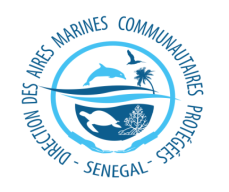 OriginalEVALUATION ET ACTUALISATION DU PLAN  D’AMENAGEMENT ET DE GESTION DE LA RESERVE NATURELLE COMMUNAUTAIRE DE PALMARINRévision pour la période 2014-2018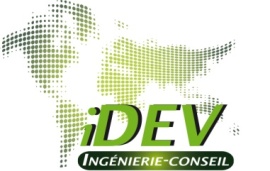 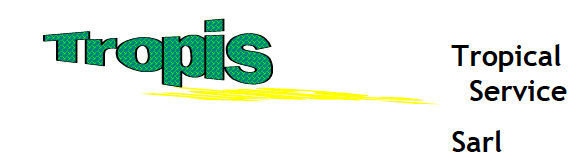 Sommaire    Sommaire	2Liste des acronymes	41. Introduction	51.1 	Contexte et objectifs de l’étude	51.2 	Objectifs de l’actualisation du PAG	61.3	 Approche méthodologique	71.4 	Structure du rapport	7Première partie : présentation de la réserve et rappel du plan d’aménagement  et de gestion  et du plan d’action	8i.	Présentation de la réserve	81.1. 	Localisation et limites administratives	81.2.	Habits naturels et espèces	81.3.	Milieu humain et activités socioéconomiques	91.4.	Organisation de la gestion de l’AMP	92. Rappel des objectifs du plan d’aménagement et de gestion de la réserve de la Somone	122.1	 ENJEUX DE GESTION	122.2 	OBJECTIF A LONG TERME DU PLAN	133. Deuxième partie : bilan de l’exécution du plan d’actions	183.1 	RESULTAT 1 : LES RESSOURCES BIOLOGIQUES ET LEURS HABITATS SONT CONSERVES	183.1.1 Activité 1 :	Aménager et surveiller la Réserve	183.1.1.1 	Analyse et constats	183.1.1.2 	Conclusion et recommandations	183.1.2 Activité 2 : 	Assurer le suivi écologique de la réserve	193.1.2 .1 	Analyse et constats	193.1.2.2 	Conclusion et recommandations	193.1.3 Activité 3 : 	Promouvoir la recherche scientifique	193.1.3.1 	Analyse et constats	193.1.3.2 Conclusion et recommandations	193.2 RESULTAT 2 : LA GESTION PARTICIPATIVE DE LA RESERVE COMMUNAUTAIRE EST ASSUREE	193.2.1 Activité 2.1.	Mettre en place un comité de gestion de la réserve	193.2.1.1 	Analyse et constats	193.2.1.2 	Conclusion et recommandations	203.2.2 Activité 2.2.	Elaborer et mettre en œuvre une convention locale de gestion des ressources naturelles et de l’environnement	203.2.2.1 	Analyse et constats	203.2.2.2 	Conclusion et recommandations	203.2.3 Activité.2.3.	Renforcer les capacités techniques des agents et des membres du comité de gestion	203.2.3.1 	Analyse et constats	203.2.3.2 	Conclusion et recommandations	213.2.4 Activité 2.4 :	Renforcer le partenariat	213.2.4.1 	Analyse et constats	213.2.4.2 Conclusion et recommandations	223.2.5 Activité 2.5.	Accroître le niveau d’éveil et de conscience des populations par rapport à l’écosystème encore fragile par l’information, la sensibilisation et la communication	223.2.5.1 Analyse et constats	223.3 RESULTAT 3 : LES RESSOURCES DE LA RESERVE SONT VALORISEES ET L’ECOTOURISME PROMU	233.3.1 Analyse et constats	233.3.2 Conclusion et recommandations	233.4 Les difficultés rencontrées dans la mise en œuvre du plan d’action	23Troisième partie : plan d’aménagement et de gestion actualise	25IV.	Actualisation du plan d’aménagement et de gestion	254.1.	Définition des objectifs	254.2 Stratégies de mise en œuvre	264.3. Le Plan d’action 2014 – 2018	264.3 	Mobilisation des ressources	324.4 Dispositif institutionnel de mise en œuvre	324.5 Cout indicatif du programme	32Annexes	33Annexe 1 : PLAN DE SUIVI	33Annexe 2 : PLAN D’ACTION ET PROGRAMME 2010 – 2014	38Liste des acronymesAMP :		Aire Marine ProtégéeCDS-MT :	Cadre de Dépense Sectoriel à Moyen Terme CDB :		Convention sur la Diversité Biologique CLP :		Comité Local de Plage CODEC :	Collectif des Directeurs d’Ecoles CR : 		Communauté ruraleDAMCP :	Direction des Aires Marines Communautaires Protégées DPN :		Direction des Parcs Nationaux GIE :		Groupement d’Intérêt EconomiqueGIRMaC :	Gestion intégrée des Ressources marines et côtières IRD :		Institut pour la Recherche et le Développement en CoopérationJME :		Journée Mondiale de l’Environnement JMZH :	Journée Mondiale des Zones HumidesJNA :		Journée Nationale de l’ArbreLPSERN :	Lettre de Politique Sectorielle de l’Environnement et des Ressources 				Naturelles MEC :		Mutuelles d’Epargne et de Crédit PAG :		Plan d’Aménagement et de GestionPAP :		Programme d’Action Prioritaire PDIF :		Projet de Développement Intégré de FatickPRODEL :	Programme de Développement LocalRBDS : 	Réserve de Biosphère du Delta du Saloum RGPH : 	Recensement Général de la Population et de l’HabitatRNC :		Réserve Naturelle CommunautaireRNCP :		Réserve Naturelle Communautaire de PalmarinSERE :	Sensibilisation et d’Education Relative à l’Environnement 1. Introduction1.1 	Contexte et objectifs de l’étudeLe Sénégal, grâce à sa position géographique particulière, présente une importante diversité biologique. La flore comme la faune sont relativement riches avec des écosystèmes variés allant du type sahélien au type soudano sahélien. On dénombre cent quatre vingt douze (192) espèces de mammifères, six cent vingt deux (622) espèces d’oiseaux, quatre cents (400) espèces de poissons, cent (100) espèces de reptiles et deux mille quatre cents (2400) espèces de plantes à fleurs. Pour la conservation de cette importante biodiversité, l’Etat du Sénégal a mis en place un réseau d’aires protégées représentatif des différents écosystèmes et géré par la Direction des Parcs Nationaux (DPN). Ce réseau comprend six (06) parcs nationaux, quatre (04) réserves de faune, deux (2) réserves naturelles communautaires et cinq (5) aires marines protégées (créées par décret présidentiel n° 2004-1408 du 04 novembre 2004). L’ensemble de ces aires protégées couvre une superficie de 16.149.400 ha, soit plus de 8 % du territoire national. L’essentiel de ce réseau est composé de zones humides représentatives des écosystèmes marins et côtiers du pays. Ces zones humides se distinguent par leur fort potentiel en biodiversité et notamment par le rôle important qu’ils jouent (i) dans la migration des oiseaux du Paléarctique occidental ; (ii) dans le cycle hydrologique mondial et ; (iii) dans la fourniture de l'eau pour la conservation de la diversité biologique, la consommation humaine, la production agricole et les loisirs. Par ailleurs, l’approche de gestion des aires protégées en cours de mise en œuvre fait de ces sites des leviers importants dans la lutte contre la pauvreté à leur périphérie. En effet, ces écosystèmes, à travers les biens et services offerts aux populations, constituent de réelles sources de revenus notamment à travers les nombreuses activités génératrices de bénéfices durables, développées au profit des populations en contrepartie de leur investissement dans la gestion de la biodiversité marine et côtière. Ainsi, pour accompagner ces efforts de conservation, le Gouvernement du Sénégal, avec l’appui du Fonds pour l’Environnement Mondial (FEM) et de la Banque Mondiale, a mis en œuvre le Programme de Gestion intégrée des Ressources marines et côtières (GIRMaC) dont l’objectif global en matière d’environnement est d’assurer la conservation et la gestion des écosystèmes marins et côtiers du Sénégal, qui sont importants sur le plan mondial, et vitaux pour l’existence des communautés côtières.De façon plus spécifique, l’objectif de la Composante Conservation des Habitats critiques et des Espèces du Programme exécutée par la DPN est d’améliorer la gestion à long terme du réseau national d’aires protégées côtières à travers : (i) la préparation et la mise en œuvre de plans de gestion dans les sites d’ancrage, et (ii) le renforcement du cadre de gestion de la biodiversité et des aires protégées. C’est ainsi que le Sénégal s’investi depuis 2004, dans la création et la mise en œuvre d’Aires Marines Protégées (AMP) que sont les AMP de Saint louis, Cayar, Joal Fadiouth, Bamboung et Abéné créées par décret présidentiel n° 2004-1408 du 04 novembre 2004 en application des premières recommandations fortes du 5ième Congrès Mondial sur les parcs nationaux tenu à Durban en 2003. Parallèlement à ces AMP, la Réserve Naturelle d’Intérêt Communautaire de la Somone et la Réserve Naturelle Communautaire de Palmarin (délibération N°010/CRP du 15/05/2001) ont été créées.Cette volonté politique du Sénégal à renforcer le réseau d’aires protégées représentatif des différents écosystèmes s’est traduite par la création, en 2012, de la Direction des Aires Marines Communautaires Protégées (DAMCP) pour augmenter le taux de couverture national du réseau national d’aires protégées côtières (AMP et RNC) et améliorer la gestion des AMP et des RNC centrée autour de la gouvernance participative des ressources avec une forte implication des communautés locales. Cette volonté politique est en phase avec la politique de mise en place des AMP qui obéit à une stratégie de renforcement des régimes de gestion intégrée des zones marines et côtières, réaffirmée lors du premier congrès Mondial sur les Aires Marines Protégées (AMP) tenu à Marseille, République française en 2013.Après l’appui des partenaires, les cinq premières  aires marines protégées (AMP de Saint Louis, Cayar, Joal-Fadiouth, Abéné et Bamboung) créées par décret présidentiel n° 2004-1408 du 04 novembre 2004 ont pu avoir des Plans d’Aménagement et de gestion (PAG) élaborés et exécutés. Des plans d’action quinquennaux ont été ainsi définis pour ces AMP dites de la première génération et mis en œuvre dans la plupart des sites avec l’implication et la participation effective des parties prenantes concernées à la gestion de l’AMP, notamment les communautés locales. Ces sites protégés disposent, chacun, d’un Plan d’aménagement et de gestion qui a été élaboré pour une durée de validité de cinq (05) ans avec un plan d’action opérationnel. Dans la perspective d’évaluer la mise en œuvre de ces plans de gestion et des les actualiser que la DAMCP s’est attachée les services du groupement de cabinets (iDEV-ic/Tropis) pour la réalisation de cette mission.L’objet de ce rapport est d’évaluer, à mis parcours, la mise en œuvre du Plan de gestion 2009-2014 de la Réserve Naturelle Communautaire de Palmarin et d’actualiser le plan d’action par une nouvelle planification opérationnelle pour la période de 2015 à 2019. 1.2 	Objectifs de l’actualisation du PAGAprès cinq années de mise en œuvre, il s’est avéré nécessaire de réaliser une évaluation finale du Plan d’aménagement et de gestion, notamment le plan d’action élaboré de manière participative avec les acteurs pour apprécier son déroulement et tirer les leçons et les enseignements pour le futur.Le travail d'évaluation finale a permis au Comité de gestion de la Réserve qui regroupe toutes les  parties prenantes et aussi la Direction des Aires Marines Communautaires Protégées (DAMCP) d'avoir une appréciation objective des résultats atteints, de la pertinence de la conception du plan et des objectifs définis et les stratégies à développer pour la consolidation des acquis. Les objectifs principaux de l’évaluation finale sont les suivants :apprécier le niveau des résultats obtenus par rapport aux plans de travail c’est-à-dire les performances du PAG, ainsi que sa pertinence et son efficience ;apprécier la durabilité, l’appropriation du PAG et les effets et ou impacts sur les bénéficiaires, surtout les plus acteurs des villages polarisés par la Réserve ;tirer les leçons apprises tant positives que négatives de l'expérience de la mise en œuvre concertée du PAG;formuler des propositions et des recommandations fortes à l’endroit de chacune des parties prenantes et procéder à une mise à jour du plan d’action quinquennal.En termes de résultats, on note:la pertinence des objectifs visés dans le PAG 2010 - 2014 a été évaluée ;Les activités du PAG 2010 – 2014 ont été revisitées et évaluées ;les principales contraintes et difficultés à la mise en œuvre des actions programmées sont identifiées;Les objectifs de gestion du plan 2014 - 2018 ont été adoptés ;Les activités de gestion pertinentes ont été identifiées ;Le PAG a été mis à jour et un Plan d’action quinquennal élaboré de manière concertée et participative ;Le budget du plan d’action a été élaboré ;La communication sociale entre les différentes parties prenantes est renforcée.1.3		Approche méthodologique La démarche méthodologique s’est articulée autour de cinq étapes essentielles :Clarification de la mission, négociation et signature du contrat : Cette étape a consisté à la prise de contact avec le client, la clarification des TDR, l’identification de la documentation pertinente et des acteurs clefs à rencontrer notamment le Conservateur de la Réserve pour la planification détaillée du déroulement de la mission.Exploitation de la documentation sur l’AMP, élaboration d’outils d’évaluation à renseigner et la planification des deux jours d’atelier ; Cette étape a été consacrée à :l’Exploitation de la documentation essentielle sur la Réserve et la zone comme le PAG élaboré en 2010 ;les rapports d’activités mensuels et annuels de la Réserve. Réunion d’évaluation et d’actualisation du PAG avec le comité de gestion de la Réserve et l’équipe de la DAMCP : Durant deux jours de sessions qui ont réuni l’ensemble des acteurs impliqués dans le processus de mise en œuvre, le Plan d’action du PAG a été parcouru dans ses détails et le niveau d’exécution des différentes activités mesurées. Les contraintes liées au respect des délais d’exécution ont été aussi situées. Autour de débats et discussions enrichissants, les grilles et tableaux d’évaluation ont été renseignés par les participants, membres du CG de la Réserve et personnes ressources impliquées dans sa mise en œuvre. Elaboration du rapport provisoire : L’étape d’élaboration du rapport provisoire a consisté à la synthèse des données recueillies, à intégrer les changements, préoccupations et nouvelles orientations apportés au PAG et à l’élaboration de la version provisoire du rapport de l’évaluation finale.Elaboration du rapport final : Les actions conduites lors de cette étape sont la prise en compte dans la version provisoire des observations et suggestions pertinentes.1.4 	Structure du rapportLe rapport est articulé autour, en outre de la partie introductive qui détaille le contexte et objectifs de l’étude et l’approche méthodologique, de trois (3) parties.La première partie rappelle le plan d’aménagement et gestion et du plan d’action 2010-2014 en termes d’enjeux de gestion et les objectifs, les axes d’intervention et activités à réaliser. La deuxième fait le bilan de l’exécution du plan d’action 2010-2014.La troisième partie présente le plan d’aménagement et de gestion actualisé et la stratégie de mise en œuvre.Première partie : présentation de la réserve et rappel du plan d’aménagement  et de gestion  et du plan d’actioni.	Présentation de la réserve 1.1. 	Localisation et limites administratives La RNCP est située dans la communauté rurale de Palmarin Facao, arrondissement de Fimela. La RNCP qui couvre une superficie de 10430 ha, est partie intégrante de la Réserve de Biosphère du Delta du Saloum (RBDS). Elle est située en amont de ce qui constituait jusqu’en 1987, la pointe de Sangomar dans le Delta du Saloum. Elle est limitée au Sud et à l’Est par le bras de mer du Saloum (ou marigot Ndangane) qui la sépare de l’arrondissement de Niodior, à l’Ouest par l’Océan Atlantique et au Nord par l’arrondissement de Fimela. La mangrove de Palmarin est une partie de celle connue du Delta du Saloum.  Les limites de la Réserve  épousent la quasi-totalité de la partie terrestre de la CR. Depuis son classement en Réserve Naturelle Communautaire par délibération No 10 /CRP du Conseil Rural de Palmarin en date du 15 mai 2001, la question des limites terrestres de l’aire protégée revient toujours sur la table et se pose comme un véritable enjeu pour une gestion durable des ressources de la réserve. Sur la partie maritime, on note un chevauchement entre l’AMP de Joal Fadiouth et la RNCP. 1.2.	Habits naturels et espèces Les habitats naturels et les espèces animales se reconstituent progressivement grâce à l’érection de la réserve naturelle communautaire. On y rencontre divers types d’habitats.Un écosystème terrestre constitué par une végétation de type soudano-sahélien avec les différents étages suivants : une strate arborée composée pour la plupart de Parinari macrophylla, Detarium senegalense, Ceiba pentandra, Elaeis guineensis, Cocos nucifera, etc ; une strate arbustive regroupant les palmiers nains, Ziziphus mauritiana, Maytenus senegalensis, etc ; une strate herbacée constituée de graminées annuelles et pérennes (Eragrostis, Aristida). Un écosystème de mangrove.qui, avec plus de 40 % de la superficie totale de la Réserve, se présente sous forme de relique dans différentes zones avec des espèces communes comme Rhizophora racemosa, et Avicenia africana. Dans la Communauté rurale de Palmarin, la famille qui domine est les Rhizophoracées dont l’espèce la plus répandue est le Rhizophora mangle. La hyène tachetée constitue l’espèce emblématique de la réserve. Son existence est menacée du fait du rétrécissement de son habitat.Un écosystème marin qui offre, sur son plateau continental, d’importantes ressources halieutiques.Un habitat pour l’avifaune : Comme les autres aires protégées situées sur le littoral, la RNCP fait partie du couloir de migration des oiseaux d’eau du Paléarctique occidental. En effet, le site accueille d’importants effectifs d’oiseaux tels que la sterne royale, la sterne caspienne, le goéland brun, le goéland railleur, le bécasseau variable, la barge à queue noire, la spatule d’Europe, etc.1.3.	Milieu humain et activités socioéconomiquesSelon les estimations de la population du Sénégal de 2005 à 2015 faites en janvier 2006 par la Direction de la Prévision et de la Statistique, la Communauté rurale de Palmarin Facao comptait 6983 habitants répartis dans cinq villages que sont : Sam-Sam, Sessène, Ngueth, Ngounoumane, Diakhanor plus le hameau de Djiffère. L’ethnie majoritaire est le sérère avec 95 % de la population, on peut toutefois rencontrer des ouolofs et aussi des manjaques avec une prédominance des jeunes qui représentent 65 % de la population. Cette population devrait atteindre 7470 habitants en 2015.Dans cette zone, la pêche constitue la principale activité pratiquée dan la CR. Cependant, on note une nette progression du tourisme dans la zone, sauf à Djiffère qui abrite des pêcheurs saisonniers progression du tourisme dans la zone, sauf à Djiffère qui abrite des pêcheurs saisonniers et résidents. Dans la réserve, des activités agricoles et pastorales sont menées. En fait, elle englobe l’espace agricole et l’espace pastorale mais également on trouve dans son emprise le bloc administratif, des réceptifs touristiques que sont, entre autres, le campement des collines du Niassam, le Mboss Doh, le campement Nioko Bokk, des parcelles à usage d’habitation et les puits de sel. Vers la périphérie, les populations de la CR s’adonnent à des activités, l’élevage, la pêche, l’exploitation du sel, l’artisanat, la transformation des produits halieutiques et autres activités génératrices de revenus combinées au commerce. II faut également noter que les cultures pratiquées de façon intensive à cause de la rareté des terres (arachide, mil, niébé, gombo, riz, etc.) sont essentiellement destinées à l’auto consommation.1.4.	Organisation de la gestion de l’AMPCadre législatif et réglementaire L’idée de création de la RNCP été lancée à l’issue d’un forum qui a réuni les populations locales, l’UICN et la DPN le 15 Mai 2001. Elle fait suite au constat effectué sur l’exploitation abusive des ressources naturelles notamment sur la tortue marine. Ainsi, le classement en Réserve Naturelle Communautaire découle de la délibération No 10 /CRP du Conseil Rural de Palmarin en date du 15 mai 2001, en présence du représentant de l’Etat, en l’occurrence le Sous Préfet de Fimela.La réserve est appuyée dans son fonctionnement par une équipe technique de la Direction des Parcs Nationaux du Sénégal qui est sous la tutelle du Ministère en Charge de l’Environnement et de la Protection de la Nature. Comme l’ensemble des AP du pays, la RNCP est régie au niveau national par deux textes de loi, à savoir : le Code de la Chasse et de la Protection de la Faune et le Code Forestier. En plus de ces deux textes, le site dispose d’un règlement intérieur (No 0000347 /.MEPN du 27 janvier 2003).Certaines dispositions des codes comme ceux de l’Environnement, de l’Eau, de la Pêche et le code des Collectivités Locales, sont également applicables à la gestion de la RNCP.Organisation de la gestionLa gestion de la réserve est communautaire avec une équipe technique conduite par un conservateur qui coordonne l'ensemble des activités qui se déroulent dans l'aire protégée. Une équipe de 23 écoguides/écogardes issus des cinq villages périphériques (Ngalou Sam- Sam, Ngalou- Sessène, Nguethie, Ngounoumane et Diakhanor) assurent la surveillance ; le guidage et la vente des permis de visite. Le site dispose d’un poste de commandement (PC) situé à l’ouest de la réserve et au nord du village de Nguéth, dans le bloc administratif. C’est la seule infrastructure propre à la réserve. Pour assurer son fonctionnement administratif, la réserve dispose d’un budget annuel alloué par l’Etat sénégalais. En plus du budget de fonctionnement, la réserve est appuyé dans ses activités par un Fonds d’appui pour le fonctionnement et à l’aménagement du site constitué de 10 % des recettes tirées de la vente des permis de visite (contre 25% pour l’aménagement du site, 40 % pour le GIE des écogardes à titre de motivation, et 25 % destiné au conseil rural) . En outre, des investissements et /ou appuis à la gestion de l’aire communautaire sont réalisés par le programme GIRMaC dont elle est l’un des sites d’ancrage.Les parties prenantes Plusieurs parties prenantes interviennent dans la gestion de la réserve, mais cette dernière ne dispose pas encore de comité de gestion ; L’équipe technique de la DAMPC conduite par un conservateur qui coordonne l'ensemble des activités qui se déroulent dans l'aire protégée ; Le Conseil Rural de Palmarin à travers la Commission Environnement du Conseil Rural de Palmarin qui a en charge la gestion des questions environnementales qui touchent la CR. Elle est le premier partenaire des gestionnaires du site et est donc impliquée dans toutes les activités de gestion ; Le Comité de Gestion est l'organe qui gère directement la mise en œuvre du PG. Il est chargé de la planification annuelle et de l’exécution des activités à mener dans le cadre du PG. Le Comité Local de Concertation composé de représentants de toutes les couches sociales de la CR et dont le rôle est de gérer toute forme de conflits, aussi bien entre les membres de la communauté qu’entre ces derniers et les promoteurs touristiques. Il intervient également en cas de désaccord avec l’équipe de gestion de la réserve. Le GIE des écogardes/écoguides créé en 2007 et qui regroupe 23 jeunes filles et garçons issus des 5 villages périphériques. Ils participent à la surveillance, à l’aménagement, aux activités de sensibilisation, au guidage et à la vente des permis de visite ;Les comités Locaux de Plage (CLP) qui ont pour rôle de sensibiliser les populations de pêcheurs pour une gestion durable des ressources naturelles de la RNCP ;Le collectif des directeurs d’écoles (CODEC) qui regroupe 8 directeurs d’écoles (primaire, arabe et secondaire) qui sont impliqués dans l’éducation environnementale des élèves. Ainsi, chaque école a un enseignant animateur chargé de véhiculer les messages de sensibilisation sur la conservation et la préservation des ressources naturelles ; Les chefs de village et les guides religieux musulmans et chrétiens qui participent aux campagnes de sensibilisation sur la gestion durable de l’environnement ;Les groupements des femmes qui sont au nombre de 4 et qui démultiplient les séances de sensibilisation au niveau de leurs quartiers ou villages respectifs ;Les associations sportives et culturelles des villages qui participent aux activités d’envergure telles que le reboisement de la mangrove ;Le service des eaux et forêts de Fimela qui approvisionne la réserve en plants ;Le service des pêches notamment le Poste de contrôle des Pêches au niveau du quai de Djiffère ;Les ONG, programmes et projets intervenant dans la conservation des ressources naturelles.L’appui de ces partenaires s’articule autour :du suivi écologique et de la gestion des habitats ;du renforcement des capacités ;de la sensibilisation et l’éducation environnementale ;du développement communautaire ;de la planification participative, etc.le Conseil régional à travers le projet d’exploitation forestière.2. Rappel des objectifs du plan d’aménagement et de gestion de la réserve de la Somone2.1		ENJEUX DE GESTION Les enjeux de gestion de la réserve naturelle communautaire de Palmarin et décrits dans le PAG 2010-2014 s’expriment en termes de conservation des écosystèmes, de participation effective des populations locales et de valorisation des ressources de la réserve. La conservation des écosystèmes Elle se résume à la nécessité de préserver l’intégrité de la réserve communautaire pour permettre la restauration de l’ensemble des écosystèmes dégradés. La remontée biologique notée depuis la création de la RNC montre que les communautés autochtones sont capables de mettre en place des mécanismes de gestion durable des ressources naturelles de leurs terroirs. La participation des acteurs dans la gestion La participation des différents acteurs à la gestion de la réserve est jugée satisfaisante. Cependant, des progrès peuvent être réalisés à travers notamment la création et le fonctionnement d’un Comité de Gestion pour permettre à la communauté locale de mieux s’approprier le site. Cette participation communautaire permettra ainsi de résoudre de façon définitive plusieurs conflits entre usagers et gestionnaires de la réserve. La valorisation des ressources naturelles Eu égard à la raréfaction des terres de culture et de pâturage, il est nécessaire voire indispensable de développer et de diversifier les activités de valorisation pour compenser le manque à gagner des populations, pour ainsi éviter toutes formes d’exploitation irrationnelle des ressources de la réserve. L’expérience montre que cela est possible si les populations sont mieux organisées et mettent en place un fonds d’appui communautaire pour le financement des activités génératrices de revenus (campements, guidage, artisanat, production de savon, transformation de produits halieutiques, etc.). Utilisation et occupation du sol Depuis son classement en Réserve Naturelle Communautaire, la question des limites de l’aire protégée qui épousent la quasi-totalité de la partie terrestre de la CR et les empiétements de l’AMP de Joal Fadiouth revient toujours sur la table et se pose comme un véritable enjeu pour une gestion durable des ressources de la réserve. Sur le plan maritime, on note un chevauchement entre l’AMP de Joal Fadiouth et la RNCP. Il est donc urgent de réunir les différentes parties prenantes afin de réfléchir sur un nouveau zonage pour arriver à une utilisation et une occupation rationnelle de l’espace qui prend en compte les préoccupations de l’ensemble des acteurs (CR, populations, etc.) et ceci dans un cadre de gestion concertée.2.2 	OBJECTIF A LONG TERME DU PLAN L’objectif de gestion à long terme de la Réserve Naturelle Communautaire de Palmarin est de préserver la biodiversité dans une perspective de développement communautaire durable. Ce plan de gestion concourt à l’atteinte de cet objectif à travers la planification et la mise en œuvre d’actions concertées, avec la participation effective de toutes les parties prenantes. Il vient en appui à la mise en œuvre de la politique de l’Etat en matière de décentralisation et de transfert de compétences initiée depuis 1996. En effet, la RNCP créée le 15 mai 2001, fait partie des premières aires protégées communautaires du Sénégal, après celle de la Somone, de Teunguène et de Lac Ouye). En outre, il se veut une contribution aux efforts du Gouvernement du Sénégal pour la mise en œuvre des recommandations de la Convention de Rio, notamment celles relatives à la gestion participative et au partage juste et équitable des bénéfices issus de la conservation de la diversité biologique ainsi qu’à l’augmentation du nombre d’aires protégées pour la conservation in situ des ressources naturelles par les parties à la Convention. Enfin il entre en droite ligne des orientations stratégiques du Plan stratégique 2011-2020 de la biodiversité » de la CDB, de la Lettre de Politique Sectorielle de l’Environnement et des Ressources Naturelles (LPSERN 2009-2015), notamment en ses OS 2 et 3 intitulés respectivement : « intensifier la lutte contre la tendance actuelle à la dégradation de l’environnement et des ressources naturelles dans le respect des conventions internationales y afférentes » et « renforcer les capacités institutionnelles et techniques des acteurs dans la mise en œuvre des actions de conservation de l’environnement et des ressources naturelles ». C’est ainsi que de façon plus spécifique, il vise la mise en œuvre du programme 5 : « conservation de la biodiversité et gestion des zones humides » du Cadre de Dépense Sectoriel à Moyen Terme (CDS-MT) qui constitue la traduction en acte de la LPSERN. Le cadre de cohérence spécifique qui inspire le plan de gestion de l’AMP de Joal‐Fadiouth s’articule autour de quatre orientations stratégiques (objectifs à long terme) notamment la conservation, le développement, la communication et la sensibilisation et la gestion administrative.Par ailleurs, le Plan de Gestion se décline en trois objectifs spécifiques.OBJECTIFS SPECIFIQUESObjectif spécifique 1 : Conserver les ressources biologiques et les habitatsLa conservation est le premier motif de création de la réserve. Il s’agit de sécuriser la survie des espèces et permettre leur développement dans des conditions optimales. L’objectif spécifique  1 est structuré autour de deux axes à savoir i) aménagements et surveillance ; ii) suivi écologique ; iii) Recherche scientifique et de trois (3) objectifs stratégiques traduits en quatre (4) lignes d’action et programme. Pour atteindre cet objectif, l’accent sera donc mis sur la restauration des habitats dégradés, l’aménagement d’infrastructures techniques et le renforcement de la surveillance.Axe 1.1 :	Aménagements, surveillance et suivi écologique Objectif stratégique 1 :	Aménager et surveiller la RéserveL’objectif stratégique 1 est traduit ici à travers les lignes d’actions et les programmes et les actions prioritaires qui soutiennent les programmes.Aménagement Une des priorités du plan d’action est :la délimitation de la réserve, aussi bien dans sa partie terrestre que dans sa partie fluviale par l’implantation de bornes avec un intervalle régulier de 200 m entre lesquelles s’intercalent des panneaux d’information et de signalisation. Des balises avec un système d’ancrage pour éviter la dérive par les courants seront installées dans la partie fluviale. Cette matérialisation des limites se fera après la cartographie thématique du site. l’ouverture de quatre circuits pédestres donnant accès aux points d’observation des oiseaux, des hyènes et de l’écosystème mangrove. Ces pistes longues de 4 km au total seront ouvertes avec la participation active des populations des cinq villages. la construction de deux miradors d’observation et de surveillance ainsi que l’aménagement de deux aires de bivouacs pour les visiteurs, avec comme finalité la prolongation du séjour à l’intérieur de la réserve. La réhabilitation du ponton d’embarquement et des ponts de Pandaka et de Souhème pour faciliter l’accessibilité et la mobilité dans le site. La réhabilitation des cinq guichets de vente de permis de visite permettra d’améliorer le contrôle des accès et les services offerts aux visiteurs. Surveillance Les activités programmées sont :la construction d’un poste de commandement et sa clôture permettra de sécuriser les équipements et d’offrir aux agents de meilleures conditions de travail pour améliorer l’efficacité des agents et la préservation de l’intégrité de l’aire protégée. le reboisement de la mangrove pour renforcer le capital ligneux propice au développement des crustacés, mollusques, oiseaux et poissons. Le reboisement de filaos au niveau du cordon littoral sur 9 km, en arrière plan des bancs de sable destinés à accueillir les tortues marines pendant les périodes de ponte de juillet à décembre. des opérations régulières de nettoyage (ramassage des sachets plastiques et des rejets de mer). Ces opérations seront effectuées avec les comités de plage de chaque village et seront couplées avec des activités de sensibilisation.Objectif stratégique 2 :	Assurer le suivi écologique de la RéserveL’objectif stratégique 2 est traduit ici à travers : l’identification et la mise en place des mesures conservatoires des espèces d’avifaune à statut particulier et ; le dénombrement de la faune (terrestre, marine et fluviale). Les programmes et les actions prioritaires qui les soutiennent sont déclinés ci-dessous.l’identification et mise en place des mesures de conservation des espèces d’avifaune à statut particulier telles que le balbuzard pêcheur, la barge à queue noire, la sterne arctique, la spatule d’Europe, etc.le dénombrement de la faune terrestre de la réserve pour identifier les espèces animales présentes et suivre la remontée biologique qui s’est opérée depuis l’érection du site en RNC et la mise en place de mesures de conservation.le  suivi régulier des espèces marines et fluviales menacées (lamantins, tortues, requins et petits cétacés) dans la zone d’influence de la réserveAxe 1.2 :	Recherche scientifiqueObjectif stratégique : Connaître la dynamique de l’écosystème les mécanismes de prévention et de gestion durable des conflits entre éleveurs et faunes sauvage. Pour atteindre cet objectif des actions articulées autour d’un programme de recherche sur la composition et la dynamique floristique de la Réserve, les processus et de la dynamique de la salinisation des terres et également sur les mécanismes de prévention et de gestion durable des conflits entre éleveurs et faunes sauvage).Les programmes et les actions prioritaires qui les soutiennent sont déclinés ci-dessous.L’inventaire exhaustif dès la première année de mise en œuvre du plan de gestion. L’étude sur la dynamique de la salinisation des terres pour mieux comprendre le phénomène et de mettre en œuvre des mesures éventuelles de récupération de ces terres dégradées. La mise en place de mécanismes de prévention et de gestion durable des conflits à travers une étude qui permettra d’évaluer la population d’hyènes, d’identifier les espèces attaquées, évaluer l’ampleur des attaques, faire une cartographie des lieux d’attaques et enfin proposer des mesures d’atténuation de ces conflits.Objectif spécifique 2 : Assurer une gestion participative de la Réserve communautaireL’objectif spécifique  2 est structuré autour de quatre trois  axes à savoir i) fonctionnement des organes de gestion ; ii) renforcement des capacités ; iii) partenariat ; iv) information, sensibilisation et communication.Axe 2.1.	Fonctionnement des organes de gestion La création des réserves naturelles communautaires répondait au souci de responsabilisation des populations à la gestion des ressources naturelles dans leur terroir, le rôle de l’Etat ne se limitant qu’à un appui technique et juridique. Ainsi, chaque RNC doit être gérée par un comité de gestion qui fédère l’ensemble des parties prenantes. Il est ainsi prévu :la mise place d’un Comité de Gestion.l’actualisation du règlement intérieur de la réserve.Axe 2.2.	Renforcement des capacitésIl s’agit du renforcement des capacités techniques des agents et des membres du comité de gestion à travers des sessions de formation et du renforcement des moyens de surveillance de la réserve. Pour ce qui est de la formation, les thèmes à développer sont : techniques de guidage, utilisation du GPS, techniques de dénombrement des oiseaux au profit des écogardes/écoguides ; techniques de transformation des fruits et légumes, ostréiculture, et techniques de production de savon local au profit des groupements de femmes. gestion intégrée, plaidoyer, cogestion, mécanismes de prévention et de gestion des conflits en faveur des membres du comité de gestion. Pour la surveillance et le suivi écologique, la réserve devrait être dotée de moyens de surveillance et de suivi écologique, d’équipements de communication et de sensibilisation, de matériel de camping, d’un groupe électrogène de 4 KVAAxe 2.3 :	Partenariat Dans la perspective d’une gestion durable des ressources naturelles, la participation de toutes les catégories socio-professionnelles présentes dans la communauté rurale est indispensable. Dans le cadre de ce partenariat, diverses actions sont envisagées à savoir :l‘établissement d’une collaboration avec les différentes organisations communautaires de base va permettre la participation de toutes les couches sociales de la communauté rurale en vue d’une meilleure intégration de la réserve dans son environnement socio-économique. Le renforcement du partenariat avec les projets, programmes, ONG et les institutions de recherche et de développement est à renforcer pour mieux les impliquer dans les actions de préservation des ressources, de recherche et de développement durable. Le renforcement du partenariat avec les pays qui partagent les couloirs de migration des oiseaux du Paléarctique Occidental et afro-tropicaux, des lamantins, des tortues marines, des requins et des petits cétacés en rapport avec la mise en œuvre de la CMS, de Ramsar, de la CBD ainsi que de l’AEWA, L’établissement d’un partenariat avec les autres réserves naturelles communautaires du pays et de la sous-régionL’organisation de visites d’échange d’expériences et de bonnes pratiques en matière de cogestion des ressources naturelles.Axe 2.4.	Information, sensibilisation et communication Compte tenu du statut communautaire de la réserve et des conflits naissants homme/faune, des efforts importants seront fournis pour accroître le niveau d’éveil et de conscience des populations par rapport à l’écosystème encore fragile que constitue la RNC. Pour ce faire des sessions de sensibilisation et d’animation seront organisées au profit de toutes les catégories socio-professionnelles de la communauté rurale à travers : Le développement d’un programme de sensibilisation et d’éducation relative à l’environnement (SERE) qui cible les écoles primaires, les agriculteurs, les éleveurs, les pêcheurs, etc.la célébration des journées nationales et internationales relatives à l'environnement (journées mondiales zones humides, biodiversité et environnement) qui sera le prétexte pour l’organisation de manifestions qui entrent dans le cadre de la sensibilisation des populations et de la promotion de la réserve naturelle communautaire.Objectif spécifique 3 :	Promouvoir l’écotourismePour une bonne promotion de l’écotourisme, il s’agira d’une part de mieux valoriser les circuits touristiques existants à travers leur réactualisation et leur promotion et d’autre part de diversifier les produits écotouristiques en alliant la richesse culturelle de la périphérie et le potentiel écologique de la réserve.L’objectif 3 est structuré autour de deux axes à savoir i) valorisation des circuits touristiques  ii) diversification des produits touristiques. Pour atteindre cet objectif, il est prévu :la mise en place d’activités génératrices de bénéfices durables (production de savon local, de sel, transformation des produits halieutiques, transformation des fruits et légumes, dépôts de gaz, dépôts de céréales, etc.) aussi bien au profit des groupements de femmes  ; l’acquisition de deux charrettes de type touristique et la construction d’une buvette pour les écoguides  ; la mise en place un fonds d’appui communautaire pour mieux encadrer les initiatives locales de valorisation de la réserve alimenté par les ristournes issues des retombées de ces AGR et les entrées touristiques.RESULTATS INTERMEDIAIRES DU PROJETLes  trois résultats intermédiaires du projet sontRésultat 1 :	Les ressources biologiques et leurs habitats sont conservésRésultat 2 :	La gestion participative de la réserve communautaire est assuréeRésultat 3 :	Les ressources de la réserve sont valorisées et l’écotourisme promuLe Plan d’Action et programme 2010 – 2014 est en annexe.3. Deuxième partie : bilan de l’exécution du plan d’actionsLe niveau de mise en œuvre du PAG a été apprécié sur la base du tableau de planification.  Pour chaque activité, le niveau d’exécution a fait l’objet d’une appréciation par les acteurs eux- mêmes et les contraintes qui ont conduit au non respect des délais programmés ou la non exécution de l’activité identifiées et analysées.Le bilan des réalisations finales est dressé ci-dessous pour chaque domaine stratégique avec le niveau d’exécution des activités programmées et les contraintes associées à la mise en œuvre ; et les recommandations.3.1 	RESULTAT 1 : LES RESSOURCES BIOLOGIQUES ET LEURS HABITATS SONT CONSERVES3.1.1 Activité 1 :	Aménager et surveiller la Réserve3.1.1.1 	Analyse et constatsLe niveau de réalisation des programmes et actions prioritaires relativement à l’aménagement et à la surveillance la Réserve ont porté sur :la réhabilitation du ponton de débarquement et d'embarquement sur 40 m à Akoulé ; le reboisement de mangroves durant la campagne 2009-2010 dans chaque villages (5) avec 95% de réussite avec l'appui de A3C dans la cueillette des propagules et le reboisement des poches de filaos à Diakhanor et Gounoumane avec une réussite pour 2 km linéaire. A Palmarin Ngalou, le reboisement de filao est un échec total, il n’ya pas de reprise. Depuis lors, les campagnes de reboisement n’ont pas eu lieu, faute d'accompagnement des acteurs.Le faible niveau de réalisation des actions liées à l’aménagement et à la surveillance la Réserve est imputable pour l’essentiel à un défaut de financement mais également par la léthargie des commissions ayant en charge la planification et la mise en œuvre.3.1.1.2 	Conclusion et recommandationsLa pertinence du programme est confirmée par l’ensemble des acteurs. En effet, ces derniers considèrent que la réalisation des actions ainsi programmées devrait permettre à l’ensemble des acteurs de tirer le maximum de profit de la Réserve et de ses ressources. Les actions retenues pour le moyen terme sont :L’ouverture des circuits pédestres sur les axes suivants : Palmarin Ngallou-Niassam ; Maison de l'écotourisme (Palmarin Ngedji)-puits de sel - Diokholo ; Palmarin Nguedji-embarcadère Akoulé ; Palmarin Ngounoumane-Diotan-embarcadère.L’allongement du ponton de débarquement et d'embarquement (Akoulé) par la construction d'un tronçon supplémentaire de 12 m ;L’ouverture de guichets de vente de permis de visite à Akoulé, Djokolo (observatoire d'hyène), Quai de pêche de Palmarin Diakhanor et à Djifère ;L’aménagement de bivouacs à Gourfo et Guissanda ;La cartographie de la Réserve ;Délimitation de la partie terrestre de la réserve ;Le balisage complet de la partie fluviale ;La construction et l’équipement d'un poste de commandement sur le terrain affecté par la communauté rurale ; La construction de miradors d’observation à Dioholo et Sango Sango et à Pandaka.Le Reboisement de raisin de mer et du Conocarpus erectusIl est également établi qu’un partenariat est nécessaire pour le financement et la mise en œuvre.3.1.2 Activité 2 : 	Assurer le suivi écologique de la réserve 3.1.2 .1 	Analyse et constatsLe suivi des tortures réalisé entre 2007 et 2009 par les populations avec l'accompagnement de WWF a porté sur plus de 60 nids. Mais depuis cette période, il se fait à demi-teinte, faute de partenaires. Pour ce qui est du suivi de l'avifaune, il se fait normalement et régulièrement. Cependant le manque de télescope rend difficile l'identification des limicoles (gravelots, bécasseaux, etc.).Le suivi des lamantins, des dauphins, des requins et autres cétacés de même que le dénombrement de la faune terrestre n’ont pu être réalisés.3.1.2.2 	Conclusion et recommandationsLa redynamisation du suivi écologique à travers un renforcement des capacités des agents et acteurs impliqués dans cet exercice est la recommandation forte qui est formulée. Ce qui devrait se traduire par la formation aux techniques de dénombrements, le renforcement du niveau d’équipement et la poursuite de la recherche scientifique.  3.1.3 Activité 3 : 	Promouvoir la recherche scientifique 3.1.3.1 	Analyse et constatsDans le domaine de la recherche scientifique, des actions timides sont effectuées notamment dans le domaine de l’inventaire botanique où un recensement des espèces est réalisé en 2013.Pour l’étude sur la dynamique de salinisation des terres, l’IRD a testé l’adaptation d’espèce au sel. Les résultats ne sont pas connus des populations. La cartographie des terres salées reste une priorité. 3.1.3.2 Conclusion et recommandationsLa principale recommandation est la poursuite des actions de recherche scientifique dans les domaines suivants :Inventaire botanique ;Gestion des conflits homme/hyène ;Etude sur la dynamique de salinisation des terres.3.2 RESULTAT 2 : LA GESTION PARTICIPATIVE DE LA RESERVE COMMUNAUTAIRE EST ASSUREE3.2.1 Activité 2.1.	Mettre en place un comité de gestion de la réserve3.2.1.1 	Analyse et constatsEn juin 2011, un comité de gestion et 5 commissions (commission surveillance, commission Gestion des Ressources Naturelles et Environnement, commission sensibilisation, commission finance et commission sages et gestion des conflits) ont été mis en place. Depuis la création de la Réserve en 200, la gestion est entrée dans une période léthargique. A l’exception de la commission finance, toutes les autres commissions ne sont plus fonctionnelles et le Comité de gestion n’a pas été renouvelé depuis 2011. La principale raison évoquée demeure le fait que la plupart des présidents de commissions sont des résidents absents. Aussi, l’ignorance des rôles et responsabilités des membres est également évoquée. Le manque de coordination au sein du comité de gestion notamment les différentes commissions mises en place est aussi évoquées comme contrainte.Aussi, et du fait de considérations d’ordre socio culturelles, bon nombre d’écogardes ne s’acquittent plus de leur rôles et certaines ont abandonné leur poste d’écogarde. Cette situation expose la Réserve à toutes sortes d’agressions.Le renouvellement de ces organes de gestion prévu pour juillet 2013 est reporté à 2014 pour faire coïncider ce renouvellement à l’élection des nouveaux conseillers communaux pour lesquels les élections sont prévues en juin 2014.3.2.1.2 	Conclusion et recommandationsPour améliorer la gouvernance de la Réserve, la redynamisation du comité et des commissions est un souhait ardent si l’on veut atténuer la léthargie du comité de gestion et des commissions constituées et motiver à nouveau les écogardes.Le renouvellement du comité et de ses organes de gestion prévu pour juillet 2013 est reporté à 2014 pour faire coïncider ce renouvellement à l’élection des nouveaux conseillers communaux pour lesquels les élections sont prévues en juin 2014.La formation des membres sur leurs rôles et responsabilités  en leadership, en gestion des organisations et l’amélioration du fonctionnement du Comité d'orientation devraient pouvoir contribuer à l’amélioration de cette gouvernance.3.2.2 Activité 2.2.	Elaborer et mettre en œuvre une convention locale de gestion des ressources naturelles et de l’environnement3.2.2.1 	Analyse et constatsCette activité n’est pas encore réalisée.3.2.2.2 	Conclusion et recommandationsL’élaboration et la mise en œuvre d'une convention locale de Gestion des Ressources Naturelles et de l'environnement (respect des repos biologiques, cueillette produits forestiers non ligneux, etc.) est à envisager pour une meilleure valorisation des ressources naturelles et une amélioration des revenus des populations.3.2.3 Activité.2.3.	Renforcer les capacités techniques des agents et des membres du comité de gestion3.2.3.1 	Analyse et constatsEn matière de renforcement des moyens de surveillance et de suivi écologique, des acquis sont enregistrés au travers de la mise à disposition par les services de l’Etat d’un véhicule pour le commandement, d’un poste radio-émetteur d’un GPS de 3 pirogues, de 3 moteurs hors bord de 40 CV et d’un autre de 60 CV.Dans le domaine de la formation quelques sessions ont été dispensées en faveur des populations.Pour les techniques de guidage, du secourisme et de l’interprétation du patrimoine, trois sessions de formation ont été dispensées en  2013, pour 8 agents, avec l'appui du Projet de Développement de l’Ecotourisme et le Conseil Régional de Fatick.Pour ce qui est des techniques de dénombrement des oiseaux, tous les écoguides et agents ont été formés sur les techniques d'identification et de dénombrement des oiseaux.Pour les femmes, des sessions de formation sur les techniques de transformation des fruits et légumes et de production de savon local avec l'appui du GIRMAC en 2010. Du matériel de transformation des fruits et légumes est mis à disposition du Conseil rural mais et depuis ce matériel n'est mis en service.Les femmes ont également été formées aux techniques de cueillette des huîtres avec l’appui du GIRMAC.3.2.3.2 	Conclusion et recommandationsLe besoin en renforcement des capacités sont réels. Ainsi, les connaissances, la base scientifique et les technologies associées à la diversité biologique, sont améliorées, largement partagées et transférées, et appliquées. Et les principales recommandations qui ont été formulées consistent à :Renforcer les moyens de surveillance et de suivi écologique ;Former les écoguides et les écogardes  aux  techniques de guidage ;Former les écoguides, les écogardes et les agents à la technique d’utilisation du GPS ;Renforcer les capacités des éco guides et des agents aux techniques de dénombrement des oiseaux ;Former les femmes aux techniques de transformation des fruits et légumes et des produits forestiers non ligneux ;Former les femmes aux techniques de production de savon local ;Former et équiper les femmes aux techniques ostréicoles ;Redynamiser et former les membres du CG (gestion intégrée, plaidoyer, cogestion, mécanismes de prévention et de gestion des conflits) sur leurs rôles et responsabilités ;Organiser des visites d'échange d’expérience ;Former les élus locaux en gouvernance des ressources naturelles ;Renforcer la surveillance de la Réserve par la mise à disposition de moyens de détection des infractions commises en mer, de communication, d’ordinateurs, de tenues appropriées pour les écogardes, écoguides et agents.3.2.4 Activité 2.4 :	Renforcer le partenariat 3.2.4.1 	Analyse et constatsLe partenariat est dans une phase timide depuis le retrait de GIRMAC qui a appuyé la mise en place du comité de gestion et des formations diverses. L’un des partenaires potentiel est l'ONG NEBEDAY qui intervient dans la gestion de l'environnement et des RN qui a appuyé des séances de sensibilisation en 2012 et 2013 dans chaque village. Cependant, aucun protocole n’est signé avec le comité de gestion. Il en est de même avec les différentes corporations (hôteliers, écoguides, transporteurs, vendeurs d'objets d'art).Des visites d’échange d’expérience ont été effectuées à la Somone (avec l’appui de l’ONG A3C), à l’AMP Joal Fadiouth (avec l’appui du Projet de Développement Intégré de Fatick), à Popenguine et Bandia (avec l’appui du GIRMAC), et à Toubacouta en 2011 (avec l’appui du PRODEL).3.2.4.2 Conclusion et recommandationsDans le cadre du partenariat, aucun projet n’est développé autour de la gestion de l’AMP. A part le GIRMAC qui a accompagné la mise en œuvre du PAG et les campagnes de suivi des tortues en 2007 et 2009, le partenariat établi (A3C, PDIF, GIRMAC, PRODEL) avec la RNCP est plus orienté vers les visites d’échange que vers le financement des activités définies dans le PAG. La faible implication de la communauté rurale dans le financement du PAG est aussi une contrainte majeure.Une meilleure implication de la collectivité locale et la redynamisation du partenariat pourraient valablement contribuer à une meilleure mobilisation des ressources financières nécessaires à la mise en œuvre effective du Plan 2015-2019. Il s’agira alors de :Renforcer  la collaboration avec les différentes corporations par l'élaboration et l'actualisation de protocoles ;Renforcer le partenariat avec les projets, programmes et autres structures de développement et/ou de recherche ;Renforcer le partenariat dans le cadre de la Convention de Bonn, de Ramsar, AEWA, CBD ;Renforcer le comité inter site entre la RNCP et l'AMP de Joal Fadiouth ;Assurer la coordination des activités de l’AMP de Sangomar ;3.2.5 Activité 2.5.	Accroître le niveau d’éveil et de conscience des populations par rapport à l’écosystème encore fragile par l’information, la sensibilisation et la communication 3.2.5.1 Analyse et constatsSous cette rubrique, 20 panneaux d'information sont installés (dont 9 avec l'appui des élèves américains) et une séance d'information et de sensibilisation des élèves du lycée de Palmarin sur la RNCP et sur les missions des agents de la DACMP (avril 2013) sont les rares activités réalisées. Le principal constat est l’insuffisance de la communication autour de la RNC.En effet, la communication au niveau de la RNCP est insuffisante aussi bien la communication interne au sein du comité de gestion que la communication externe par les différentes activités de sensibilisation conduites par les gestionnaires au niveau des villages.Conclusion et recommandationsLes activités d’information, sensibilisation et communication sont à renforcer à travers  :La conception de produits d’information et de communication ;La réalisation d’un Programme SERE (Sensibilisation et Education Relative à l'Environnement) ;La célébration des journées nationales & internationales relatives à l'environnement (JMB, JME, JNA, JMZH) ;La conduite de campagnes de sensibilisation des populations sur les méfaits de la pollution anthropique de la mer ;3.3 RESULTAT 3 : LES RESSOURCES DE LA RESERVE SONT VALORISEES ET L’ECOTOURISME PROMU3.3.1 Analyse et constatsLa valorisation des ressources et la promotion de l'écotourisme sont jugées faibles. Depuis sa création, aucune activité génératrice de revenus n’est mise en œuvre autour de la Réserve pour appuyer sa gestion. L’absence de protocoles avec les corporations qui tirent profits de la réserve (hôteliers, écoguides, transporteurs, vendeurs d'objets d'art, etc.) ne garantie pas les conditions d’une valorisation optimale de la Réserve. 3.3.2 Conclusion et recommandationsPour réduire les pressions sur la biodiversité et améliorer les conditions de vie des populations locales, il conviendra de planifier et de développer des activités centrées autour de :la diversification des circuits éco touristiques et produits  amélioration de leur interprétation ;l’aménagement et la mise en service d'une buvette pour les éco gardes ; l’aménagement d'un campement éco touristique ;la promotion de l'écotourisme (équipement éco touristique) ;la mise en place d’une unité de transformation des produits forestiers non ligneux et des fruits et légumes ;la réalisation d'activités génératrices de revenus.3.4 Les difficultés rencontrées dans la mise en œuvre du plan d’actionLes principales difficultés qui ont entravé la bonne exécution du plan d’action sont d’ordre organisationnel, structurel et financier. Elles se résument pour la plupart aux aspects suivants :la léthargie du comité de gestion et des commissions constituées ;la faiblesse du partenariat ;la démobilisation des écogardes ;l’insuffisance de la communication ;la faiblesse de la valorisation des ressources et de la promotion de l'écotourisme.la léthargie du comité de gestion et des commissions constituées.Depuis la création de la Réserve en 2001, la gestion est entrée dans une période léthargique. A l’exception de la commission des finances, toutes les autres  commissions ne sont plus fonctionnelles et le Comité de gestion n’a pas été renouvelé depuis 2011. La principale raison évoquée demeure le fait que la plupart des présidents de commissions sont des résidents absents. Aussi, l’ignorance des rôles et responsabilités des membres est également évoquée. Le manque de coordination au sein du comité de gestion notamment les différentes commissions mises en place est aussi évoquée comme contrainte.La faiblesse du partenariatPar le passé, la RNCP a bénéficié de l’appui de nombreux partenaires comme le GIRMAC qui a accompagné l’élaboration et la mise en œuvre du PAG et les campagnes de suivi des tortues en 2007 et 2009. A côté du GIRMAC, le partenariat établi (A3C, PDIF, GIRMAC, PRODEL) avec la RNCP est plus orienté vers les visites d’échange que vers le financement des activités définies dans le PAG. Aujourd’hui, on note la présence de l’ONG NEBEDAY dans la sensibilisation des populations et particulièrement des élèves sur l’importance de la gestion durable de la Réserve.La faible implication de la communauté rurale dans le financement du PAG est aussi une contrainte majeure.La démobilisation des écogardesDu fait de considérations d’ordre socio culturelles, bon nombre d’écogardes ne s’acquittent plus de leur rôles et certains ont abandonné leur poste d’écogarde. Cette situation expose la Réserve à toutes sortes d’agressions.L’insuffisance de la communicationLa communication au niveau de la RNCP est insuffisante aussi bien la communication interne au sein du comité de gestion que la communication externe par les différentes activités de sensibilisation conduites par les gestionnaires au niveau des villages.La faiblesse de la valorisation des ressources et de la promotion de l'écotourismeDepuis sa création, aucune activité génératrice de revenus n’est mise en œuvre autour de la Réserve pour appuyer sa gestion. L’absence de protocoles avec les corporations qui tirent profits de la réserve (hôteliers, écoguides, transporteurs, vendeurs d'objets d'art, etc.) ne garantit pas les conditions d’une valorisation optimale de la Réserve. Troisième partie : plan d’aménagement et de gestion actualise IV.	Actualisation du plan d’aménagement et de gestion4.1.	Définition des objectifsLe présent plan stratégique pour la biodiversité vise l’utilisation durable de la diversité biologique de la RNCP. A ce titre, il est en phase avec la vision à horizon 2020 des conventions relatives à biodiversité : « la diversité biologique est valorisée, conservée, restaurée et utilisée avec sagesse, en assurant le maintien des services fournis par les écosystèmes, en maintenant la planète en bonne santé et en procurant des avantages essentiels à tous les peuples »..Se fondant sur la pertinence des objectifs spécifiques, le PAG 2010-2014 n’est mise en cause et reste d’actualité. Cependant, pour être en phase avec le jargon international, l’objectif spécifique 3 initialement intitulé « Valoriser les ressources de réserve et promouvoir l’écotourisme a été reformulé sous les termes « Promouvoir l’économie verte ».Ainsi, les domaines stratégiques essentiels du Plan d’action 2014 -2018 sont ainsi libellés :Objectif spécifique 1 :	Conserver les ressources biologiques et les habitatsLa conservation est le premier motif de création de la réserve. Il s’agit de sécuriser la survie des espèces et permettre leur développement dans des conditions optimales. L’accent sera donc mis sur la restauration des habitats dégradés, l’aménagement d’infrastructures techniques et le renforcement de la surveillance.Le but est d’améliorer l’état de la biodiversité en sauvegardant les écosystèmes, les espèces et la diversité génétique. Objectif spécifique 2:	Assurer une gestion participative de la réserveLa création des réserves naturelles communautaires répondait au souci de responsabilisation des populations à la gestion des ressources naturelles dans leur terroir, le rôle de l’Etat ne se limitant qu’à un appui technique et juridique. Ainsi, chaque RNC doit être gérée par un comité de gestion qui fédère l’ensemble des parties prenantes. Cependant, la plus part des organes et commissions constitués sont en léthargie, depuis presque leur mise en place. L’objectif vise à renforcer la mise en œuvre grâce à la planification participative, à la gestion des connaissances et au renforcement des capacités. L’atteinte de l’objectif passe par la redynamisation des instances à travers le renouvellement et le renforcement des capacités des membres.Objectif spécifique 3:	Promouvoir l'entreprise verteL’objectif vise à accroître les avantages pour tous de la biodiversité et des écosystèmes  à travers une bonne promotion de l’écotourisme, il s’agira d’une part de mieux valoriser les circuits touristiques existants à travers leur réactualisation et leur promotion et d’autre part de diversifier les produits écotouristiques en alliant la richesse culturelle de la périphérie et le potentiel écologique de la réserve.4.2 Stratégies de mise en œuvreLes actions structurantes du Plan d’Aménagement et de Gestion relèvent de plusieurs acteurs : DAMCP, comité de gestion et partenaires technique et financier, etc. L’une des principales clés de succès de la mise en œuvre du Plan d’Aménagement et de Gestion réside dans la cohérence et la synergie des interventions des différents acteurs parties prenantes si l’on veut surmonter la faiblesse des ressources nécessaires à sa réalisation. L’enjeu ici est d’améliore la mobilisation de ressources financières susceptibles de résorber le déficit. L’organisation de forum annuel des partenaires en vue des négociations autour des activités à réaliser va constituer l’un des plus grands défis à relever.Le cadre institutionnel approprié existe à travers la DAMCP qui constitue offre l’opportunité de mise en cohérence et synergie des interventions. L’organisation de forum annuel des partenaires en vue des négociations autour des activités à réaliser va constituer l’un des plus grands défis à relever.4.3. Le Plan d’action 2014 – 2018 En fonction des objectifs visés dans chaque domaine stratégique et des résultats attendus, les activités y afférents ont été identifiées et le coût de réalisation évalué avec l’ensemble des parties prenantes. Il faut noter que la presque totalité des activités du PAG 2010-2014 est reconduite, cependant d’autres activités ont été ajouté et/ou reformulées. OS1 : Conserver les ressources biologiques et les habitatsOS1 : Conserver les ressources biologiques et les habitats (suite et fin)iOS 2 : Assurer une gestion participative de la réserveOS 2 : Assurer une gestion participative de la réserve (suite et fin)OS 3 : Promouvoir l'entreprise verte4.3 	Mobilisation des ressourcesLa mise en œuvre efficace et efficiente des actions retenues dans le Plan  d’Aménagement et de Gestion Régional de développement intégré est assujettie à la mobilisation des ressources financières internes et externes nécessaires. Le Comité de gestion doit développer une stratégie unifiée de concert avec les autorités déconcentrées (DAMCP, SRP) décentralisées (Commune et communautés rurales), et avec les autres acteurs et partenaires du développement intervenants dans le secteur.Les axes à privilégier pour asseoir une bonne stratégie de mobilisation des ressources financières sont principalement :l’amélioration des ressources locales et la rationalisation des dépenses ;la mise en confiance des partenaires techniques et financiers ;le développement de la coopération décentralisée pour la recherche de nouveaux partenaires ;le plaidoyer auprès de l’Etat pour le financement des actions structurantes qui relèvent de ses compétences,renforcement de capacités en matière de plaidoyer et de négociation du comité de gestion. Ces axes doivent être renforcés par un plan de communication stratégique pour vulgariser et accrocher les partenaires au développement. 4.4 Dispositif institutionnel de mise en œuvre Pour l’exécution du PAG, il faudra mettre en place un dispositif institutionnel performant. Ce cadre devra intégrer l’implication des différents acteurs et partenaires. En sa qualité de maître d’ouvrage, le Comité de Gestion prend les décisions relatives à la validation du PAG et à sa mise en œuvre. Il doit se retrouver dans ce rôle de maître d’ouvrage, avec l’appui des partenaires.En outre, les rôles et responsabilités des différentes commissions constitutives du comité doivent être clairement définis pour d’une part éviter des conflits de compétence, et d’autre part assurer une bonne cohérence du processus décisionnel, et d’harmonisation des interventions.4.5 Cout indicatif du programme Le programme d’actions pour la période 2014-2018 élaboré par le Comité de gestion de la réserve Naturelle Communautaire de Palmarin à partir du programme d’actions prioritaires contient trois  catégories d’actions : des actions propres au comité de gestion ;des actions partagées entre le comité de gestion et la DAMCP ;des actions qui nécessitent l’intervention de partenaires techniques et financiers.Les financements nécessaires à l’exécution du Programme d’actions prioritaires sont estimés à Six Cent Dix Sept Mille Cinq Cent Soixante Mille (617 500 000 F CFA) francs. AnnexesAnnexe 1 : PLAN DE SUIVIOS1 : Conserver les ressources biologiques et les habitatsOS1 : Conserver les ressources biologiques et les habitats (suite et fin)OS 2 : Assurer une gestion participative de la réserveOS 2 : Assurer une gestion participative de la réserve (suite et fin)OS 3 : Promouvoir l'entreprise verteAnnexe 2 : PLAN D’ACTION ET PROGRAMME 2010 – 2014Num. Livrable L1_2 L1_2 L1_2 L1_2 L1_2RédactionVérificationValidationApprobation DateObjet révisionMarie Sophie Ndong, Ndiaga  DIop,Aboubacry Kane, Adrien Coly,Abdoul Aziz Diédhiou, Ismaïla Diallo Ndiaga DiopOusseynou DiopMamadou DafféJanvier 2014 Dernière révision24 Octobre 201324 Octobre 201324 Octobre 201325 Octobre 2013Activitésous activitéExtrants/ProduitsResponsablePartenairesCoût estimatifChronogramme de réalisationChronogramme de réalisationChronogramme de réalisationChronogramme de réalisationChronogramme de réalisationActivitésous activitéExtrants/ProduitsResponsablePartenairesCoût estimatifAn1An2An3An4An51. Aménagement, surveillance et suivi écologiqueOuvertures de 4 circuits pédestres de 3 km chacun Les circuits Palmarin  Ngallou-Niassam ; Maison de l'écotourisme-puits de sel -Diokholo ; Palmarin Ngedji-embarcadère Akoulé ; Palmarin Ngounoumane-Diotan-embarcadère sont aménagésConservateurs/CGCR, Partenaires 1500000X1. Aménagement, surveillance et suivi écologiqueOuverture de guichets de vente de permis de visite5 guichets sont ouverts à Akoulé, Djokolo (observatoire d'hyène), Quai de pêche de Palmarin, Dikhanor, DjifèreConservateurs/CGCR, Partenaires5000000X1. Aménagement, surveillance et suivi écologiqueAménagement de bivouacs2 bivouacs sont aménagés à Gourfo et GuissandaConservateurs/CGCR, Partenaires1500000X1. Aménagement, surveillance et suivi écologiqueAllongement du ponton de débarquement et d'embarquement (Akoulé) par la construction d'un tronçon supplémentaire 1 ponton en bois réalisé sur 12  mConservateurs/CG5000000X1. Aménagement, surveillance et suivi écologiqueCartographie de la réserve Cartographie géoréférencée avec une base de données est réaliséeConservateurs/CGPartenaires3000000X1. Aménagement, surveillance et suivi écologiqueDélimitation de la partie terrestre de la réserve 80 bornes et 80 panneaux réalisésConservateurs/CGCR, Partenaires6000000X1. Aménagement, surveillance et suivi écologiqueBalisage de la partie fluviale10 balises sont installéesConservateurs/CGCR, Partenaires20000000XXXXX1. Aménagement, surveillance et suivi écologiqueConstruction et équipement d'un poste de commandementBureaux construits et fonctionnelsDAMCPEtat-XX1. Aménagement, surveillance et suivi écologiqueclôture du poste de commandementclôture en durDAMCPEtat-XX1. Aménagement, surveillance et suivi écologiqueConstruction de miradors d'observation3 miradors d'observation sont réalisés à Dioholo,  Sango Sango et à PandakaConservateurs/CGPartenaires6000000XXX1. Aménagement, surveillance et suivi écologiqueReboisement du, raisin de mer et du Conocarpus erectusLinéaire reboisé ; superficie reboiséeCR, CGPartenaires-XXXXX1. Aménagement, surveillance et suivi écologiqueDénombrement des oiseaux 1 dénombrement est réalisé  par moisConservateurs/CGPartenaires9000000XXXXXActivitésous activitéExtrants/ProduitsResponsablePartenaires Coût estimatifChronogramme de réalisationChronogramme de réalisationChronogramme de réalisationChronogramme de réalisationChronogramme de réalisationActivitésous activitéPartenaires Coût estimatifA1A2A3A4A51. Aménagement, surveillance et suivi écologiqueSuivi périodique des tortuesSorties quotidiennes de juillet à décembre Conservateurs/CGPartenaires 5000000XXXXX1. Aménagement, surveillance et suivi écologiqueCampagne de sensibilisation des populations sur les méfaits de la pollution anthropique de la merLes populations de Palmarin Naglou et de DjifèreConservateurs/CGPartenaires5000000XXXXX1. Aménagement, surveillance et suivi écologiqueDénombrement de la faune terrestre Effectifs et espèces connuConservateurs/CGPartenaires6000000XXX1. Aménagement, surveillance et suivi écologiqueSuivi des lamantins et des dauphinsNombre d'individus recensés annuellementConservateurs/CGPartenaires6000000XXXXX1. Aménagement, surveillance et suivi écologiqueSuivi des requins et des petits cétacésNombre et espèces débarqués par an au port de pêche de DjifèreConservateurs/CGPartenaires6000000XXXXX2. Recherche ScientifiqueInventaire botanique espèces floristiques inventoriéesConservateurs/CGPartenairesX2. Recherche ScientifiqueGestion des conflits homme/hyèneMesures d'atténuation identifiéesConservateurs/CGPartenaires1000000 X2. Recherche ScientifiqueEtude sur la dynamique de salinisation des terres Dynamique connue et mesures prisesConservateurs/CGPartenaires5000000XActivitésous activitéExtrants/ProduitsResponsablePartenairesCoût estimatifChronogramme de réalisationChronogramme de réalisationChronogramme de réalisationChronogramme de réalisationChronogramme de réalisationActivitésous activitéExtrants/ProduitsResponsablePartenairesCoût estimatifAn1An2An3An4An53. Fonctionnement des organes de gestionFonctionnement du comité de gestionUne réunion est tenue par moisCR, Conservateurs/CGind-----3. Fonctionnement des organes de gestionRenouvellement du comité de gestion et de ses organes Le comité de gestion est renouveléCR300000XXX3. Fonctionnement des organes de gestionRenforcement de capacité en leadership, gestion des organisationsl'efficacité de la gestion est accrueConservateur4500000XXX3. Fonctionnement des organes de gestionFonctionnement du Comité d'orientationDeux réunions sont réalisées par anConservateur1500000XXXX3. Fonctionnement des organes de gestionElaboration  et mise en œuvre d'une convention locale de GRN et de l'environnementUne convention locale de GRN et de l'environnement est élaborée CRPartenaires4000000X4. Renforcement des capacitésRenforcement des moyens de surveillance et de suivi écologique1 caméra, 2 télescopes + trépied, 10 paires de jumelles, 1 vidéoprojecteur, 1 mégaphone, 1 chaine à musique , 1 radar de détection pour la surveillance maritime, 4 motos, 10 téléphones sans fil (talkies walikies, 3 ordinateurs fixes et 2 PC portables, appareil photo numérique, livebox WIFI, 6 GPS, 2 frigos,  20 tenues cirées + 20 paires de bottes pour les écogardes et agents + 20 tenues pour les écogrades et écoguides fonctionnels + 2 charettes et 2 chevaux + 2 montures sont mis à dispositionConservateurs/CGEtat,Partenaires60000000XXXXX4. Renforcement des capacitésFormation sur les techniques de guidageAu moins 3 sessions par an pour 20 écogardes/écoguidesConservateurPartenaires5000000XXXXX4. Renforcement des capacitésFormation sur la technique d’utilisation du GPS20 écogardes/écoguides et 6 agents de base pour au moins 2 sessions par an Conservateurs/CGPartenaires600000 XXX4. Renforcement des capacitésRenforcement des capacités des éco guides et des agents sur les techniques de dénombrement des oiseaux1 session par an à la veille du dénombrement international des oiseaux Conservateurs/CGPartenaires6000000XXX XX4. Renforcement des capacitésFormation sur les techniques de transformation des fruits et légumes et des produits forestiers non ligneux2 sessions par semaine et chaque année (Avec l'appui de la mission catholique de Palmarin)CRMission catholique,Partenaires6000000XXX4. Renforcement des capacitésFormation sur les techniques de production de savon local 2 sessions par semaine et chaque année (Avec l'appui de la mission catholique de Palmarin)CRMission catholique,Partenaires6000000XXX4. Renforcement des capacitésFormation et équipement en ostréiculture Au moins 400 femmes (80/an)Conservateurs/CGPartenaires 5000000XXXXX4. Renforcement des capacitésRedynamisation et formation des membres du CG (gestion intégrée, plaidoyer, cogestion, mécanismes de prévention et de gestion des conflits) sur leurs rôles et responsabilités1 session est tenue tous les 2 ansConservateurs/CGPartenaires 4500000XXXActivitésous activitéExtrants/ProduitsResponsablePartenairesCoût estimatifChronogramme de réalisationChronogramme de réalisationChronogramme de réalisationChronogramme de réalisationChronogramme de réalisationActivitésous activitéExtrants/ProduitsResponsablePartenairesCoût estimatifAn1An2An3An4An54. Renforcement des capacitésVisites d'échange1 visite d'échange par anConservateurs/CGPartenaires 45000000XXXXX4. Renforcement des capacitésFormation des élus locaux en gouvernance des ressources naturellesTous les élus locaux sont formésCR3000000X5. PartenariatRenforcement de la collaboration avec les différentes corporations par l'élaboration et l'actualisation de protocolesTous les protocoles établis sont réactualisésCR/Conservateurs/CGCRPartenaires XXX5. PartenariatRenforcement du partenariat avec les projets, programmes et autres structures de développement et/ou de rechercheNombre de conventions/protocoles établis ConservateursCGCRPartenaires -XXXXX5. PartenariatRenforcement du partenariat dans le cadre de la Convention de Bonn, de Ramsar, AEWA, CBDNombre de forum des partenaires organisés et nombre de conventions/protocoles établis ConservateursCGCRPartenaires -XXXXX5. PartenariatRenforcement du comité inter site entre la RNCP et l'AMP de Joal Fadiouth 1 rencontre est organisée chaque annéeConservateursCGCRPartenaires 4000000XXXXX5. PartenariatCoordination des activités de l’AMP de SangomarRapports d’activitésConservateurAMP Sangomar6000000X6. Information, sensibilisation, communicationConception de produits d’information et de communication1000 plaquettes, 1000 dépliants, 1000 tee shirts, 25 panneaux d'information, une tranche horaire mensuelle au niveau des radios locales, etc.ConservateursCGPartenaires 36000000X6. Information, sensibilisation, communicationRéalisation Programme SERE (Sensibilisation et Education Relative à l'Environnement)01 manuel d'ERE produit, 06 sorties pédagogiques par an au niveau de la périphérie, 03 sessions d'animation pédagogiques et 01 concours organisé par an, 04 sessions de sensibilisation de cibles non scolaires par anConservateurCGPartenaires 221000000XXXXX6. Information, sensibilisation, communicationCélébration des journées nationales & internationales relatives à l'environnement (JMB, JME, JNA, JMZH) Journée mondiale de la Biodiversité, journée mondiale de l'environnement, journée mondiale des zones humides célébréesConservateursCGPartenaires 10000000XXXXXActivitésous activitéExtrants/ProduitsResponsablePartenairesCoût estimatifChronogramme de réalisationChronogramme de réalisationChronogramme de réalisationChronogramme de réalisationChronogramme de réalisationActivitésous activitéExtrants/ProduitsResponsablePartenairesCoût estimatifAn1An2An3An4An57. Valorisation des ressources et promotion de l'écotourismeDiversification des circuits éco touristiques et produits  amélioration de leur interprétationNombre d'étapes, de produits et de services (activités culturelles) accrusConservateurs/CGPartenaires 5000000X7. Valorisation des ressources et promotion de l'écotourismeAménagement et mise en service d'une buvette pour les éco gardes1 buvette est aménagée et mis en service à AkouléConservateurs/CG2000000X7. Valorisation des ressources et promotion de l'écotourismeAménagement d'un campement éco touristiqueUn campement est construit à FafandaConservateurs/CGPartenaires XX7. Valorisation des ressources et promotion de l'écotourismePromotion de l'écotourisme (Equipement éco touristique)10 vélos, 2 charrettes (calèches) type touristique + chevauxConservateurs/CGPartenairesXX7. Valorisation des ressources et promotion de l'écotourismeMise en place d’une unité de transformation des produits forestiers non ligneux et des fruits et légumesConservateur, CGPartenaires5000000X7. Valorisation des ressources et promotion de l'écotourismeMise en place d'activités génératrices de revenus100 fours solaires confectionnés,  fabrique de savon, transformation des produits halieutiques et des produits forestiers non ligneux, apiculture, aviculture, production de sel, etc.Conservateurs/CGPartenaires10000000XX8. Suivi EvaluationEvaluation annuelle du PTAPTA élaborés annuellement Conservateurs/CGPartenaires3000000XXXXX8. Suivi EvaluationEvaluation à mi-parcours du PG et mise à jour du plan d'actionRapport d’évaluation Conservateurs/CGPartenaires1500000X8. Suivi EvaluationEvaluation finale et actualisation du PGPAG actualisé Conservateurs/CGPartenaires3000000XObjectif à long termeObjectif du plan Indicateurs de suiviSources/Méthodes de Mesure et de Suivi Quand ?/ FréquencePar qui ? /Responsable1. Aménagement, surveillance et suivi écologiqueOuvertures de 4 circuits pédestres de 3 km chacun Les circuits Palmarin Ngallou-Niassam ; Maison de l'écotourisme-puits de sel -Diokholo ; Palmarin Ngedji-embarcadère Akoulé ; Palmarin Ngounoumane-Diotan-embarcadère sont aménagésRapports d’exécutionPV de réceptionComité de gestion mis en placeAnnuel Comité de Gestion, DAMCP1. Aménagement, surveillance et suivi écologiqueOuverture de guichets de vente de permis de visite5 guichets sont ouverts à Akoulé, Djokolo (observatoire d'hyène), Quai de pêche de Palmarin, Dikhanor, DjifèreRapports d’exécutionPV de réceptionAnnuelComité de Gestion, DAMCP1. Aménagement, surveillance et suivi écologiqueAménagement de bivouacs2 bivouacs sont aménagés à Gourfo et GuissandaRapports d’exécutionPV de réceptionAnnuel Comité de Gestion, DAMCP1. Aménagement, surveillance et suivi écologiqueAllongement du ponton de débarquement et d'embarquement (Akoulé) par la construction d'un tronçon supplémentaire 1 ponton en bois réalisé sur 12  mRapports d’exécutionPV de réceptionUne fois Comité de Gestion, DAMCP1. Aménagement, surveillance et suivi écologiqueCartographie de la réserve Cartographie géoréférencée avec une base de données est réaliséeRapport d’étudeBase de données cartographiques Une foisComité de Gestion, DAMCP1. Aménagement, surveillance et suivi écologiqueDélimitation de la partie terrestre de la réserve 80 bornes et 80 panneaux réalisésRapports d’exécutionAnnuel CG, DAMCP, Partenaires1. Aménagement, surveillance et suivi écologiqueBalisage de la partie fluviale10 balises sont installéesRapports d’exécutionAnnuel CG, DAMCP, Partenaires1. Aménagement, surveillance et suivi écologiqueConstruction et équipement d'un poste de commandementBureaux construits et fonctionnelsRapports d’exécutionPV de réceptionMensuel Etat1. Aménagement, surveillance et suivi écologiqueclôture du poste de commandementclôture en durRapports d’exécutionPV de réceptionMensuelEtat1. Aménagement, surveillance et suivi écologiqueConstruction de miradors d'observation3 miradors d'observation sont réalisés à Dioholo,  Sango Sango et à PandakaRapports d’exécutionPV de réceptionMensuelEtat1. Aménagement, surveillance et suivi écologiqueReboisement du, raisin de mer et du Conocarpus erectusLinéaire reboisé ; superficie reboiséeSuperficie reboiséeTaux de reprise Annuel CG, DAMCP, Partenaires1. Aménagement, surveillance et suivi écologiqueDénombrement des oiseaux 1 dénombrement est réalisé  par moisNombre de sorties réalisésNombre d’individus et d’espèces recensésRapport de suivi mensuelCG, DAMCP, PartenairesObjectif à long termeObjectif du plan Indicateurs de suiviSources/Méthodes de Mesure et de SuiviQuand ?/ FréquencePar qui ? /ResponsableObjectif à long termeObjectif du plan Quand ?/ FréquencePar qui ? /Responsable1. Aménagement, surveillance et suivi écologiqueSuivi périodique des tortuesSorties quotidiennes de juillet à décembre Nombre de sorties réalisésNombre de nids recensés et protégésMensuel CG, DAMCP, Partenaires1. Aménagement, surveillance et suivi écologiqueCampagne de sensibilisation des populations sur les méfaits de la pollution de la merLes populations de Palmarin Naglou et de DjifèreNombre de séances organisées et thèmes développés2 fois par anCG, DAMCP, Partenaires1. Aménagement, surveillance et suivi écologiqueDénombrement de la faune terrestre Effectifs et espèces connusNombre de sorties réalisésNombre d’individus et d’espèces recensésAnnuel CG, DAMCP, Partenaires1. Aménagement, surveillance et suivi écologiqueSuivi des lamantins et des dauphinsNombre d'individus recensés annuellementNombre de sorties réalisésNombre d’individus et d’espèces recensésMensuelCG, DAMCP, Partenaires1. Aménagement, surveillance et suivi écologiqueSuivi des requins et des petits cétacésNombre et espèces débarqués par an au port de pêche de DjifèreNombre de sorties réalisésNombre d’individus et d’espèces recensésMensuel CG, DAMCP, Partenaires2. Recherche ScientifiqueInventaire botanique Espèces floristiques inventoriéesNombre d’espèces recensées1 fois CG, DAMCP, Partenaires2. Recherche ScientifiqueGestion des conflits homme/hyèneMesures d'atténuation identifiéesNombre de conflits résolus AnnuelCG, DAMCP, Partenaires Population2. Recherche ScientifiqueEtude sur la dynamique de salinisation des terres Dynamique connue et mesures prisesRapport d’étude 1 foisCG, DAMCP, PartenairesObjectif à long termeObjectif du plan Indicateurs de suiviSources/Méthodes de Mesure et de Suivi Quand ?/ FréquencePar qui ? /Responsable3. Fonctionnement des organes de gestionFonctionnement du comité de gestionUne réunion est tenue par moisComptes rendus de réunion MensuelCG, DAMPC, CL3. Fonctionnement des organes de gestionRenouvellement du comité de gestion et de ses organes Le comité de gestion est renouveléCompte rendu de réunionTous 3 ans CG, DAMPC, CL3. Fonctionnement des organes de gestionRenforcement de capacité en leadership, gestion des organisationsl'efficacité de la gestion est accrueNombre de sessions de formationRapports de formationAnnuel CG, DAMPC, CL3. Fonctionnement des organes de gestionFonctionnement du Comité d'orientationDeux réunions sont réalisées par anComptes rendus de réunion2 fois par an CG, DAMPC, CL3. Fonctionnement des organes de gestionElaboration  et mise en œuvre d'une convention locale de GRN et de l'environnementUne convention locale de GRN et de l'environnement est élaborée Convention signéeTous les ansCG, DAMPC, CL4. Renforcement des capacitésRenforcement des moyens de surveillance et de suivi écologiquePlan d’équipement en moyen de communication, de transport et de protection est élaboré et exécutéTaux d’équipement Annuel CG, DAMPC, CL et partenaires4. Renforcement des capacitésFormation sur les techniques de guidageAu moins 3 sessions par an pour 20 écogardes/écoguidesRapport de formation3 fois/anCG, DAMPC, partenaires4. Renforcement des capacitésFormation sur la technique d’utilisation du GPS20 écogardes/écoguides et 6 agents de base pour au moins 2 sessions par an Rapport de formation2 fois/anCG, DAMPC, partenaires4. Renforcement des capacitésRenforcement des capacités des éco guides et des agents sur les techniques de dénombrement des oiseaux1 session par an à la veille du dénombrement international des oiseaux Rapport de formation1 fois/anCG, DAMPC, partenaires4. Renforcement des capacitésFormation sur les techniques de transformation des fruits et légumes et des produits forestiers non ligneux2 sessions par semaine et chaque année (Avec l'appui de la mission catholique de Palmarin)Rapport de formation1 fois/anCG, DAMPC, partenaires4. Renforcement des capacitésFormation sur les techniques de production de savon local 2 sessions par semaine et chaque année (Avec l'appui de la mission catholique de Palmarin)Rapport de formation1 fois/anCG, DAMPC, partenaires4. Renforcement des capacitésFormation et équipement en ostréiculture Au moins 400 femmes (80/an)Nombre de femmes formées et opérationnellesTaux d’équipements1 fois/anCG, DAMPC, partenaires4. Renforcement des capacitésRedynamisation et formation des membres du CG (gestion intégrée, plaidoyer, cogestion, mécanismes de prévention et de gestion des conflits) sur leurs rôles et responsabilités1 session est tenue tous les 2 ansRapport de formation1 fois/2 ansCG, DAMPC, partenairesObjectif à long termeObjectif du plan Indicateurs de suiviSources/Méthodes de Mesure et de Suivi Quand ?/ FréquencePar qui ? /Responsable4. Renforcement des capacitésVisites d'échange1 visite d'échange par anRapports Annuel CG, DAMPC, CL, partenaires4. Renforcement des capacitésFormation des élus locaux en gouvernance des ressources naturellesTous les élus locaux sont formésRapport de formationAnnuel CG, DAMPC, CL, partenaires5. PartenariatRenforcement de la collaboration avec les différentes corporations par l'élaboration et l'actualisation de protocolesTous les protocoles établis sont réactualisésNombre de protocoles signésAnnuel CG, DAMPC, CL, partenaires5. PartenariatRenforcement du partenariat avec les projets, programmes et autres structures de développement et/ou de rechercheNombre de conventions/protocoles établis RapportNombre de conventions/protocoles signés et mis en œuvre Annuel CG, DAMPC, CL, partenaires5. PartenariatRenforcement du partenariat dans le cadre de la Convention de Bonn, de Ramsar, AEWA, CBDNombre de forum des partenaires organisés et nombre de conventions/protocoles établis RapportNombre de conventions/protocoles signés et mis en œuvreAnnuel CG, DAMPC, CL, partenaires5. PartenariatRenforcement du comité inter site entre la RNCP et l'AMP de Joal Fadiouth 1 rencontre est organisée chaque annéeRapport Annuel CG, DAMPC, CL, partenaires5. PartenariatCoordination des activités de l’AMP de SangomarRapports d’activitésRapportsMensuel DAMPC6. Information, sensibilisation, communicationConception de produits d’information et de communication1000 plaquettes, 1000 dépliants, 1000 tee shirts, 25 panneaux d'information, une tranche horaire mensuelle au niveau des radios locales, etc.Rapport d’activitésAnnuel CG, DAMPC, CL, partenaires6. Information, sensibilisation, communicationRéalisation Programme SERE (Sensibilisation et Education Relative à l'Environnement)01 manuel d'ERE produit, 06 sorties pédagogiques par an au niveau de la périphérie, 03 sessions d'animation pédagogiques et 01 concours organisé par an, 04 sessions de sensibilisation de cibles non scolaires par anRapport d’activitésAnnuel CG, DAMPC, CL, partenaires6. Information, sensibilisation, communicationCélébration des journées nationales & internationales relatives à l'environnement (JMB, JME, JNA, JMZH) Journée mondiale de la Biodiversité, journée mondiale de l'environnement, journée mondiale des zones humides célébréesRapport d’activités AnnuelCG, DAMPC, CL, partenairesObjectif à long termeObjectif du plan Indicateurs de suiviSources/Méthodes de Mesure et de Suivi Quand ?/ FréquencePar qui ? /Responsable7. Valorisation des ressources et promotion de l'écotourismeDiversification des circuits éco touristiques et produits  amélioration de leur interprétationNombre d'étapes, de produits et de services (activités culturelles) accrusRapport 1 fois/anCG, DAMPC, CL, partenaires7. Valorisation des ressources et promotion de l'écotourismeAménagement et mise en service d'une buvette pour les éco gardes1 buvette est aménagée et mis en service à AkouléRapports technique et financier1 fois/anCG, DAMPC, CL7. Valorisation des ressources et promotion de l'écotourismeAménagement d'un campement éco touristiqueUn campement est construit à FafandaRapports d’exécutionPV de réceptionComité de gestion mis en placeRapports technique et financier1 fois/anCG, DAMPC, CL7. Valorisation des ressources et promotion de l'écotourismePromotion de l'écotourisme (Equipement éco touristique)10 vélos, 2 charrettes (calèches) type touristique + chevauxRapports technique et financierAnnuel  CG, DAMPC, CL, partenaires7. Valorisation des ressources et promotion de l'écotourismeMise en place d’une unité de transformation des produits forestiers non ligneux et des fruits et légumesUne unité est mise en placeRapports technique et financierAnnuel CL, Partenaires7. Valorisation des ressources et promotion de l'écotourismeMise en place d'activités génératrices de revenus100 fours solaires confectionnés, fabrique de savon, transformation des produits halieutiques et des produits forestiers non ligneux, apiculture, aviculture, production de sel, etc.Nombres d’unités installées et fonctionnellesRapports technique et financierAnnuel CG, DAMPC, CL, partenaires8. Suivi EvaluationEvaluation annuelle du PTAPTA élaborés annuellement PTA actualisé et mis en œuvre Annuel CG, DAMPC, CL8. Suivi EvaluationEvaluation à mi-parcours du PG et mise à jour du plan d'actionRapport d’évaluation Rapport d’évaluation Une fois les trois ansCG, DAMPC, CL, partenaires8. Suivi EvaluationEvaluation finale et actualisation du PGPAG actualisé Rapport d’étude Une fois tous les 5 ansCG, DAMPC, CL, partenairesActivitésous activitéPartenairesExtrants/ProduitsBudget AnnuelBudget AnnuelBudget AnnuelBudget AnnuelBudget AnnuelTotalActivitésous activitéPartenairesExtrants/ProduitsAn1An2An3An4An530000001. Aménagement, surveillance et suivi écologiqueOuvertures des circuits pédestresGIRMaC, CG, PDIF, 3ACC, CR, Palmarin, autres partenaires4 circuits ouverts sur 3 km1500000150000030000001. Aménagement, surveillance et suivi écologiqueréhabilitation des guichets de vente de permis de visiteGIRMaC, CG, PDIF, 3ACC, CR, Palmarin, autres partenaires5 guichets réhabilités500000050000001. Aménagement, surveillance et suivi écologiqueAménagement de bivouacsGIRMaC, CG, PDIF, 3ACC, CR, Palmarin, autres partenaires2 bivouacs aménagés1500000150000030000001. Aménagement, surveillance et suivi écologiqueRéhabilitation du ponton de débarquement et d'embarquementGIRMaC, CG, PDIF, 3ACC, CR, Palmarin, autres partenaires1 ponton en bois réalisé sur 40 m1000000010000000200000001. Aménagement, surveillance et suivi écologiqueCartographie de la réserve GIRMaC, CG, PDIF, 3ACC, CR, Palmarin, autres partenairesCartes produites300000030000001. Aménagement, surveillance et suivi écologiqueDélimitation de la partie terrestre de la réserve GIRMaC, CG, PDIF, 3ACC, CR, Palmarin, autres partenairesAu moins 80 bornes et 80 panneaux réalisés600000030000009000000ActivitéSous activitéPartenairesExtrants/ProduitsBudget AnnuelBudget AnnuelBudget AnnuelBudget AnnuelBudget AnnuelTotalActivitéSous activitéPartenairesExtrants/ProduitsAn1An2An3An4An5Total1. Aménagement, surveillance et suivi écologiqueRéhabilitation du pont de Pandaka et Souhèle GIRMaC, CG, PDIF, 3ACC, CR, Palmarin, autres partenaires2 ponts réhabilités 100000001000000020 000 0001. Aménagement, surveillance et suivi écologiqueBalisage de la partie fluvialeGIRMaC, CG, PDIF, 3ACC, CR, Palmarin, autres partenaires8 balises de 10 m de hauteur avec système d'ancrage2000000020 000 0001. Aménagement, surveillance et suivi écologiqueConstruction d'un poste de commandementGIRMaC, CG, PDIF, 3ACC, CR, Palmarin, autres partenairesbureaux construits et fonctionnels20 000 0005 000 00025 000 0001. Aménagement, surveillance et suivi écologiqueclôture du poste de commandementGIRMaC, CG, PDIF, 3ACC, CR, Palmarin, autres partenairesclôture en dur3 000 0003 000 0001. Aménagement, surveillance et suivi écologiqueConstruction d'un miradorGIRMaC, CG, PDIF, 3ACC, CR, Palmarin, autres partenaires2 miradors réalisés1 500 0001 500 0003 000 0001. Aménagement, surveillance et suivi écologiqueReboisement de mangrove et de filaosGIRMaC, CG, PDIF, 3ACC, CR, Palmarin, autres partenaires9 km par an de filaos, 4 ha/an600 000600 000600 000600 000600 0003 000 0001. Aménagement, surveillance et suivi écologiqueDénombrement des oiseaux GIRMaC, CG, PDIF, 3ACC, CR, Palmarin, autres partenaires2 dénombrements par mois3 600 0003 600 0003 600 0003 600 0003 600 00018 000 000ActivitéSous activitéPartenairesExtrants/ProduitsBudget AnnuelBudget AnnuelBudget AnnuelBudget AnnuelBudget AnnuelTotalActivitéSous activitéPartenairesExtrants/ProduitsAn1An2An3An4An5Total1. Aménagement, surveillance et suivi écologiquesuivi périodique des tortuesGIRMaC, CG, PDIF, 3ACC, CR, Palmarin, autres partenairessorties quotidiennes de juillet à décembre 2 000 0002 000 0002 000 0002 000 0002 000 00010 000 0001. Aménagement, surveillance et suivi écologiqueNettoyage des plagesGIRMaC, CG, PDIF, 3ACC, CR, Palmarin, autres partenaires8 km nettoyés 2 fois par mois2 000 0002 000 0002 000 0002 000 0002 000 00010 000 0001. Aménagement, surveillance et suivi écologiqueDénombrement de la faune terrestre GIRMaC, CG, PDIF, 3ACC, CR, Palmarin, autres partenaireseffectifs et espèces connus2 000 0002 000 0004 000 0001. Aménagement, surveillance et suivi écologiquesuivi des lamantinsGIRMaC, CG, PDIF, 3ACC, CR, Palmarin, autres partenaires2 sorties mensuelles1 500 0001 500 0001 500 0001 500 0001 500 0007 500 0001. Aménagement, surveillance et suivi écologiquesuivi des requins et des petits cétacésGIRMaC, CG, PDIF, 3ACC, CR, Palmarin, autres partenairesNombre et espèces débarqués par an300 000300 000300 000300 000300 0001 500 0001. Aménagement, surveillance et suivi écologiqueSuivi des espèces d'avifaune à statut particulierGIRMaC, CG, PDIF, 3ACC, CR, Palmarin, autres partenairesSpatule d'Europe, sterne arctique, guifette noire, barge à queue noire, balbuzard150000015000001500000150000015000007500000SOUS TOTALSOUS TOTALSOUS TOTALSOUS TOTAL6700000069000000150000001150000013000000175 500 000ActivitéSous activitéPartenairesExtrants/ProduitsBudget AnnuelBudget AnnuelBudget AnnuelBudget AnnuelBudget AnnuelTotalActivitéSous activitéPartenairesExtrants/ProduitsAn1An2An3An4An5Total2. Recherche ScientifiqueInventaire botanique UCAD, CR, Palmarin, autres partenaires espèces floristiques inventoriées5 000 0005 000 0002. Recherche ScientifiqueGestion des conflits homme/hyèneUCAD, CR, Palmarin, autres partenaires Mesures d'atténuation identifiées3 000 0003 000 0002. Recherche ScientifiqueEtude sur la dynamique de salinisation des terres UCAD, CR, Palmarin, autres partenaires Dynamique connue et mesures prises4 000 0004 000 000SOUS TOTALSOUS TOTALSOUS TOTALSOUS TOTAL8 000 0004 000 00012 000 0003. Fonctionnement des organes de gestionMise en place et fonctionnement du comité de gestionGIRMaC, CR, Palmarin, autres partenaires100 000100 000100 000100 000100 000500 0003. Fonctionnement des organes de gestionMise en place et fonctionnement du comité de scientifiqueDPNau moins 2 réunions par an3 000 0003 000 0003 000 0003 000 0003 000 00015 000 0003. Fonctionnement des organes de gestionMise en place et fonctionnement du comité d'organisationCS, DPNau moins 2 réunions par an3 000 0003 000 0003 000 0003 000 0003 000 00015 000 0003. Fonctionnement des organes de gestionfinaliser le règlement intérieur de la RNCCS, CG, CO, DPNRèglement intérieur validé500 000500 000SOUS TOTALSOUS TOTALSOUS TOTALSOUS TOTAL6 600 0006 100 0006 100 0006 100 0006 100 00031 000 000ActivitéSous activitéPartenairesExtrants/ProduitsBudget AnnuelBudget AnnuelBudget AnnuelBudget AnnuelBudget AnnuelTotalActivitéSous activitéPartenairesExtrants/ProduitsAn1An2An3An4An5Total4. Renforcement des capacitésRenforcement des moyens de surveillance et de suivi écologiqueGIRMaC, CG, PDIF, 3ACC, CR Palmarin, autres partenaires1 véhicule, 2 motos, 1 poste radio-émetteur-récepteur, 5 téléphones portables, 2 ordinateurs et accessoires, 2 GPS, 1 écran de projection, 1 appareil photo-numérique, 1 tableau padex, 1 groupe électrogène, 1 pirogue 40 CV, 1 caméra, 2 télescopes + trépied, 10 paires de jumelles, 1 vidéoprojecteur, 1 mégaphone, 1 chaine à musique250000001000000010000000450000004. Renforcement des capacitésFormation sur les techniques de guidageGIRMaC, CG, PDIF, 3ACC, CR Palmarin, autres partenairesAu moins 1 session tous les 2 ans1 500 0001 500 0001 500 0004 500 0004. Renforcement des capacitésFormation sur la technique d’utilisation du GPSGIRMaC, CG, PDIF, 3ACC, CR Palmarin, autres partenaires1 session tenue1 500 0001 500 000ActivitéSous activitéPartenairesExtrants/ProduitsBudget AnnuelBudget AnnuelBudget AnnuelBudget AnnuelBudget AnnuelTotalActivitéSous activitéPartenairesExtrants/ProduitsAn1An2An3An4An5Total4. Renforcement des capacitésFormation des éco guides sur les techniques de dénombrement des oiseauxGIRMaC, CG, PDIF, 3ACC, CR Palmarin, autres partenaires2 sessions tenues tous les 2 ans2 000 0002 000 0002 000 0006 000 0004. Renforcement des capacitésFormation sur les techniques de transformation des fruits et légumesGIRMaC, CG, PDIF, 3ACC, CR Palmarin, autres partenaires2 sessions tous les 2 ans2 000 0002 000 0004 000 0004. Renforcement des capacitésFormation sur les techniques de production de savon localGIRMaC, CG, PDIF, 3ACC, CR Palmarin, autres partenaires1 session tenue1 500 0001 500 0004. Renforcement des capacitésFormation en ostréicultureGIRMaC, CG, PDIF, 3ACC, CR Palmarin, autres partenaires1 session tous les 2 ans1 000 0001 000 0001 000 0001 000 0001 000 0005 000 0004. Renforcement des capacitésRenforcement de capacité des membres du CG (gestion intégrée, plaidoyer, cogestion, mécanismes de prévention et de gestion des conflitsGIRMaC, CG, PDIF, 3ACC, CR Palmarin, autres partenaires2 sessions tenues par an1 000 0001 000 0001 000 0001 000 0001 000 0005 000 0004. Renforcement des capacitésVisites d'échangeGIRMaC, CG, PDIF, 3ACC, CR Palmarin, autres partenaires1 visite d'échange par an500 000500 000500 000500 000500 0002 500 000SOUS TOTALSOUS TOTALSOUS TOTALSOUS TOTAL3400000014500000160000004500000600000075 000 000ActivitéSous activitéPartenairesExtrants/ProduitsBudget AnnuelBudget AnnuelBudget AnnuelBudget AnnuelBudget AnnuelTotalActivitéSous activitéPartenairesExtrants/ProduitsAn1An2An3An4An5Total5. PartenariatRenforcement de la collaboration avec les différentes corporationsGIRMaC, hôteliers, syndicat d'initative, riverains, autres1 protocole mis en œuvre avec chaque corporation300 000300 000300 000300 000300 0001 500 0005. PartenariatRenforcement du partenariat avec les projets, programmes et autres structures de développement et/ou de rechercheGIRMaC, 3ACC, Services Pêche, Elevage, Agriculture, Tourisme, structure de formation et de recherche, autresMeilleure implication dans la gestion de la RNC300 000300 000300 000300 000300 0001 500 0005. PartenariatRenforcement du partenariat dans le cadre de la Convention de Bonn, de Ramsar, AEWA, CBDGIRMaC, CMS, AEWA, CBD, autres partenairesPlans d'action mis en œuvre1 500 0001 500 0001 500 0001 500 0001 500 0007 500 0005. PartenariatRenforcement du partenariat avec les autres RNCGIRMaC, autresExpériences partagées300 000300 000300 000300 000300 0001 500 000SOUS TOTALSOUS TOTALSOUS TOTALSOUS TOTAL2 400 0002 400 0002 400 0002 400 0002 400 00012 000 000ActivitéSous activitéPartenairesExtrants/ProduitsBudget AnnuelBudget AnnuelBudget AnnuelBudget AnnuelBudget AnnuelTotalActivitéSous activitéPartenairesExtrants/ProduitsAn1An2An3An4An5Total6. Information, sensibilisation, communicationConception de produits d’information et de communicationGIRMaC, CG, PDIF, 3ACC, CR Palmarin, Syndicat d'initiative, autres partenaires1000 plaquettes, 1000 dépliants, 1000 tee shirts, 20 panneaux d'information, une tranche horaire mensuelle au niveau des radios locales5 000 0005 000 0005 000 0005 000 0005 000 00025 000 0006. Information, sensibilisation, communicationRéalisation Programme SERE (Sensibilisation et Education Relative à l'Environnement)GIRMaC, CG, IDEN, WWF, WIA, DREEC, autres partenaires01 manuel d'ERE produit, 06 sorties pédagogiques par an au niveau de la périphérie, 03 sessions d'animation pédagogiques et 03 concours organisés par an, 04 sessions de sensibilisation de cibles non scolaires par an3 000 0003 000 0003 000 0003 000 0003 000 00015 000 0006. Information, sensibilisation, communicationCélébration des journées nationales & internationales relatives à l'environnementGIRMaC, CG, Ministère, UNESCO, Ramsar, CMS, AEWA, CBD, IUCN, autres partenairesJournée mondiale de la Biodiversité, journée mondiale de l'environnement, journée mondiale des zones humides célébrées2 000 0002 000 0002 000 0002 000 0002 000 00010 000 000SOUS TOTALSOUS TOTALSOUS TOTALSOUS TOTAL100000001000000010000000100000001000000050 000 000ActivitéSous activitéPartenairesExtrants/ProduitsBudget AnnuelBudget AnnuelBudget AnnuelBudget AnnuelBudget AnnuelTotalActivitéSous activitéPartenairesExtrants/ProduitsAn1An2An3An4An5Total7.Valorisation des ressources et promotion de l'écotourismeDiversification des circuits écotouristiques et amélioration de leur interprétationGIRMaC, CG, PDIF, 3ACC, CR Palmarin, Syndicat d'initiative, autres partenairesnombre d'étapes, de produits et de services accrus2 000 0002 000 0004 000 0007.Valorisation des ressources et promotion de l'écotourismeConstruction d'une buvette pour les écogardesGIRMaC, CG, PDIF, 3ACC, CR Palmarin, Syndicat d'initiative, autres partenaires1 buvette construite5 000 00050000007.Valorisation des ressources et promotion de l'écotourismePromotion de l'écotourimeGIRMaC, CG, PDIF, 3ACC, CR Palmarin, Syndicat d'initiative, autres partenaires10 vélos, 2 charrettes type touristique + chevaux1 600 0007.Valorisation des ressources et promotion de l'écotourismeMise en place d'un fonds communautaire d'appui à la valorisation écotouristiqueGIRMaC, CG, PDIF, 3ACC, CR Palmarin, Syndicat d'initiative, autres partenairesMeilleure valorisation du parc5 000 0005 000 0007.Valorisation des ressources et promotion de l'écotourismeMise en place d'activités génératrices de revenusGIRMaC, CG, PDIF, 3ACC, CR Palmarin, Syndicat d'initiative, autres partenaires5 dépôts de gaz (1 par village), 5 dépôts de céréales, fabrique de savon, transformation des produits halieutiques, production de sel, etc.1000 0005 000 00015 000 000SOUS TOTALSOUS TOTALSOUS TOTALSOUS TOTAL13600000150000002 000 000029 000 000ActivitéSous activitéPartenairesExtrants/ProduitsBudget AnnuelBudget AnnuelBudget AnnuelBudget AnnuelBudget AnnuelTotalActivitéSous activitéPartenairesExtrants/ProduitsAn1An2An3An4An5Total8. Suivi EvaluationEvaluation annuelle du PTADPN, CO, CS, CG600 000600 000600 000600 000600 0003 000 0008. Suivi EvaluationEvaluation à mi-parcours du PG et mise à jour du plan d'actionDPN, CO, CS, CG2 000 0002 000 0008. Suivi EvaluationEvaluation finale et actualisation du PGDPN, CO, CS, CG2 000 0002 000 000SOUS TOTALSOUS TOTALSOUS TOTALSOUS TOTAL600 000600 0002 600 000600 0002 600 0007 000 000TOTAL GENERALTOTAL GENERALTOTAL GENERALTOTAL GENERAL142200000121600000541000003510000040100000391 500 000